Приложение к решениюДумы муниципального образования Слюдянский районОт 30.04.2015  №______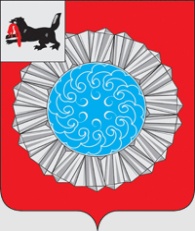 Отчет мэра муниципального образованияСлюдянский район о результатах его деятельности, деятельности администрации муниципального района, в том числе о решении вопросов, поставленных районной Думой муниципального образования за 2014 год2015 годВведение………………………………………………………………………………………..     2Основные итоги социально-экономического развития Слюдянского района    2Население………………………………………………………………………………..3-4Занятость и уровень жизни населения…………………………………………….......4-6      Развитие экономического потенциала ………………………………………………..6-8      Инвестиции …………………………………………………………………………….8-11      Строительство …………………………………………………………………………11-12      Предпринимательство…………………………………………………………………12-15      Туризм…………………………………………………………………………………..15-16       Общественный транспорт…………………………………………………………….16-17      Сельское хозяйство…………………………………………………………………….17-18 Потребительский рынок ……………………………………………………………...18-19 Лицензирование ………………………………………………………………………19 Муниципальные услуги……………………………………………………………. ..20-21РЕСУРСЫ  ТЕРРИТОРИИ       Муниципальная собственность ………………………………………………………21-22      Земельные ресурсы.........................................................................................................22-24      Финансовые ресурсы.....................................................................................................24-29КОММУНАЛЬНОЕ  ХОЗЯЙСТВОИнженерная инфраструктура………………………………………………………….29       Тепло – энергосбережение………………………………………………………….....29-30      Утилизация ТБО……………………………………………………………………......30      Строительство и реконструкция дорог……………………………………………….31      СОЦИАЛЬНАЯ СФЕРА      Здравоохранение……………………………………………………………………….31       Дошкольное образование……………………………………………………………...31-33      Общее образование………………………………………………………………..…...33-34      Дополнительное образование…………………………………………………………34-36      Культура………………………………………………………………………………...36-37      Физическая культура и спорт………………………………………………………….37-38      Социальная поддержка………………………………………………………………...38-39      Молодежная политика………………………………………………………...……….39-41      Муниципальная служба………………………………………………………………..41-42Социальное партнерство……………………………………………………………….42-43Охрана труда……………………………………………………………………………43-44Муниципальный архив………………………………………………………………...44-45      Внутренний  финансовый контроль муниципальных учреждений……………45-47      Правовое обеспечение деятельности органов местного самоуправления…….47-49ОБЩЕСТВЕННАЯ БЕЗОПАСНОСТЬ      Правоохранительная деятельность……………………………………………………49-51      Комиссия по делам несовершеннолетних……………………………………………51-55      Гражданская оборона…………………………………………………………………..55-59      Слюдянский район: ВЗГЛЯД СО СТОРОНЫ……………………………………60-61Решение вопросов поставленных Думой муниципального образования                           Слюдянский район…………………………………………………………………… 62 Объединение усилий жителей района, предприятий, организаций, муниципальных и региональных властей способствовали  созданию в муниципальном образовании Слюдянский район предпосылок для развития полноценного местного самоуправления, повышения уровня жизни населения, улучшения экономики района в целом на основе роста показателей  промышленного производства, инвестиций в основной капитал, потребительского рынка и других  показателей.Несмотря на отдельные трудности, пессимистические прогнозы для экономики Российской Федерации, прошедший год в целом стал успешным для социально-экономического развития  муниципального образования Слюдянский район. В 2014 году структура администрации района включала в себя  вице-мэра - первого заместителя мэра,  заместителя мэра по социально-культурным вопросам и двух заместителей мэра, которые одновременно  исполняют обязанности Председателей Комитетов, руководителя   аппарата администрации муниципального района, четыре управления, три комитета, 25 отделов, девять  из них – в составе комитетов, восемь в составе управлений.По различным направлениям деятельности работало 16 коллегиальных органов (совещания, совет, комиссии, рабочие группы).          За отчетный период представлялись интересы района  в отношениях с органами государственной власти. Участвовали в видеоконференциях, организованных правительством Иркутской области, по вопросам местного значения, в т. ч.:- по делам несовершеннолетних и защите их прав, - обеспечением жильем детей - сирот, - антинаркотическим вопросам, - по вопросам  гражданской обороны и чрезвычайных ситуаций, - по вопросам повышения качества государственных и муниципальных услуг и другим.         Администрацией района  выполнены  в отчетном году следующие задачи:сформирован в районе благоприятный деловой климат  (организационная поддержка партнеров, доступность информации, сокращение сроков получения согласований и разрешений, сопровождение проектов);повышена заработная плата педагогических работников учреждений образованияуменьшена  очередь в дошкольные учреждения;привлечены инвестиции в экономику района;снижен производственный травматизм;увеличены налоговые и неналоговые доходы районного бюджета;оптимизированы и стали более эффективными  бюджетные расходы, в том числе с использованием софинансирования федеральных, а также  региональных программ Иркутской области;повышена эффективность использования муниципальной собственности;обеспечено развитие прогрессивных форм и направлений образовательного процесса;повысилось культурное обеспечение  жизни жителей Слюдянского района.  Проведенный анализ социально-экономического состояния муниципального образования за 2014 год характеризует сложившуюся экономическую ситуацию в районе следующим образом:-  сохранился реальный  рост денежных доходов населения – на  9,2%;- снизилась численность населения с доходами ниже прожиточного минимума на 946  человек;- возросли инвестиции в основной капитал на 21,6% и составили 2050,96  миллионов  рублей;- возросло поступление налогов в консолидированный бюджет  на 1,1% или на 2675 тыс.  рублейЧисленность постоянного населения Слюдянского района (по предварительным данным) на протяжении последних лет снижается и по состоянию на 01.01.2015г. составляет 39833 чел. Уменьшение населения  по сравнению с 2013 г. составило  357 чел. (численность населения на 01.01.2014 г. – 40190). Фактическое изменение численности населения Слюдянского района, тыс. руб.          За прошедший год в Слюдянском районе  родилось 604  младенца, умерло 653  жителя.           В сравнении с 2013 годом: - родилось на 68  человек меньше; - коэффициент рождаемости уменьшился с 16,68 до 15,09  родившихся в расчете на 1000 жителей; - количество умерших увеличилось  на 47 человек; - коэффициент смертности увеличился  с  15,04 до 16,32 умерших в расчете на 1000 жителей.            Таким образом, естественная убыль  населения в 2014 году составила  - 49  человек (на 115 человека больше, чем в 2013 году).В 2014 году, за счет возрастных сдвигов и миграционного оттока,                                                                                                                                                                    численность жителей Слюдянского района, находящихся в трудоспособном возрасте, уменьшилась на 613 человека, или на   2,75 %, и достигла 21599   человек. Доля трудоспособного населения уменьшилась за отчетный год с 55,27 до 53,92 процентов.      При этом количество жителей  старше трудоспособного возраста возросло на 147 человек и составило 9350 человек, или 23,26 процентов.             Население Слюдянского района  в возрасте моложе трудоспособного (до 15 лет) возросло на 273 человека  и достигло 9241  человека, или 23 процента.      Доля молодых людей в возрасте от 18 до 40 лет на начало 2015 года составила 27,71 % от общей численности населения  (в 2013 году –  29,74 %). Средний возраст жителей Слюдянского района в 2014 году 37,4  лет,   по Иркутской области – 37,14 лет             Сложившиеся в 2013-2014 годы тенденции устойчивой демографической убыли   позволяют и в 2015 году прогнозировать уменьшение численности населения Слюдянского района  не менее чем на 12 человек за счет:  естественной убыли населения  в количестве  1 человека;  миграционного оттока  жителей в размере 11 человек.             Таким образом, по состоянию на конец 2015 года численность населения района, по  предварительной оценке, составит 39 821 человека.      Количество жителей, находящихся в трудоспособном возрасте, уменьшится за текущий год на 11  человек (или на 0,03%) и составит 21588 человек.             Экономически активное население Слюдянского района за 2014 год уменьшилось на 563    человека и составило 13,762 тысячи человек. Доля работающего населения в общей численности жителей, находящихся в трудоспособном возрасте, снизилась за прошедший год с 63,12 % до 61,72 %. Это произошло в результате  принятия Арбитражным судом Иркутской области решения о признании должника ОАО «Байкальский целлюлозно – бумажный комбинат» несостоятельным (банкротом) и соответственно сокращение рабочих мест.             В сфере малого предпринимательства в 2014 году работали 2,567 тыс. чел., или 18,6 % от числа населения, занятых трудовой деятельностью.            В структуре занятости населения в прошедшем году увеличение числа работников произошло в строительном комплексе (на 0,3 тысячи человек), в сфере торговли (на 0,22 тысячи человек). Заметно уменьшилось число работников в обрабатывающем производстве (на 1106  человек),  незначительно – в сфере образования (на 174 человека),  и в органах государственного управления (на 300 человека).            По состоянию на 01.01.2015 статус безработных граждан имели 432 жителя Слюдянского района  (на 128 человек больше, чем в начале отчетного года). Уровень безработицы в районе,  составил 2,9% (в Иркутской  области уровень безработицы составил 1,3 %, в целом по России он достиг  5,5%).            На территории Слюдянского района  за прошедший год заработная плата увеличилась на 12,09% и достигла 21664 руб., а по крупным и средним предприятиям и организациям  на  7,2 %     и составила 31503руб. (средняя заработная плата по  Иркутской области -31371  руб.).           В сравнении с 2013 годом наиболее значительный рост заработной платы,  достигнут в сфере предоставление прочих коммунальных, социальных и персональных услуг  (+47,1%), на предприятиях обрабатывающих производств  (+28,5%) и на предприятиях строительного комплекса и в здравоохранении   (+14,4%).             У работников малых предприятий в 2014 году заработная плата увеличилась на 1% и составила 11 тыс. руб., или 34,9% от ее размера на крупных и средних предприятиях района.             Среднемесячная заработная плата  работающего  населения в 2014 году составила 21,660 тыс. руб., превысив в 2,6  раза  величину прожиточного минимума, сложившуюся в отчетном году.Заработная плата и прожиточный минимум, тыс. рублей   В районе продолжает действовать новая система оплаты труда, отличная от единой тарифной сетки. По состоянию на 01.01.2015 года на новую систему оплаты труда, отличную от Единой тарифной сетки переведены все бюджетные учреждения района, в связи с этим подготовлены нормативно-правовые акты и опубликованы в СМИ. Работа по введению новой системы оплаты труда в муниципальном районе продолжается.             По состоянию на 01.01.2015 г. хозяйственную деятельность на тер -                                                    ритории Слюдянского района  осуществляли в среднем 567  организаций и 1159  индивидуальных предпринимателей.            Отгружено товаров собственного производства, выполнено работ и услуг собственными силами по полному кругу  предприятий       4734,436 млн. руб., что на 569,141 млн. руб. выше показателя 2013г. или на 13,66% .             Более 87%  предприятий и организаций Слюдянского района обеспечивают крупные и средние предприятия - их выполнение  составило 4134,9 млн. руб. но по сравнению с прошлым годом  уменьшился на 7,1% или 599,536 млн. рублей.             Снижение объемов  произошло в целлюлозно-бумажном производстве на  88,9% (- 775 млн. руб.). Причиной снижения      объемов выпускаемой продукции стало принятие Арбитражным судом   решения о несостоятельности (банкротстве) крупнейшего налогоплательщика ОАО «Байкальский целлюлозно-бумажный комбинат» и остановкой производства.             Наибольший рост  объемов выпускаемой продукции, выполнения работ и оказываемых услуг в сравнении с 2013 годом  наблюдается в таких отраслях как строительство – на 715,27 млн. руб. (+ 77,6%); производство и распределение электроэнергии, газа и воды (+ 18.7%); здравоохранение (+8,1%); Образование (+7,1%).             В отраслевой структуре  предприятий, расположенных на территории Слюдянского района,  удельный вес строительства увеличился с 20,7 %  до 27 % , доля оборота оптовой и розничной торговли увеличился по сравнению с предшествующим годом на 3% и составил 3237 млн. рублей.               Объем  произведенной продукции в сопоставимых ценах на крупных и средних предприятиях Слюдянского района в 2014 году снизился на 304.5 млн. рублей или на 35,5% к уровню 2013 года и составил 554057 млн. рублей. Индекс физического объема промышленного производства по отношению  к 2013 году возрос  на 2,58%.             Наибольший  рост объемов производства в сопоставимых ценах наблюдается в  обрабатывающем производстве: «Безалкогольные напитки» (+53,57%), «Производство макаронных изделий» (+19,89%), « Конструкции и детали сборные железобетонные» (+28,5%).             Снижение объемов производства произошло в производстве пара и горячей воды  (-51,63%), производство товарного бетона (-24,45%).- Создание благоприятных условий для повышения деловой и инвестиционной активности предпринимателей.- Поддержка малого и среднего предпринимательства.              Объем инвестиций в основной капитал всех хозяйствующих субъектов Слюдянского района в 2014 году составил 2050,96 млн. руб. (с учетом, принятой Программы СЭР на 2010-2015гг), что на 21,6% превышает показатель 2013 года.              В целом по Российской Федерации  объем инвестиций в прошлом году снизился в сравнении с 2013 годом на 3,5%, в Иркутской области он уменьшился на 7,1%.              Перспективы строительства объектов социальной сферы на территории Слюдянского района:Строительство второй очереди «Спортивно-оздоровительного комплекса в г. Слюдянка»:- положительное заключение государственной экспертизы  № Лс – 1080-1080/07.13 о достоверности определения сметной стоимости № в реестре 38-1-6-0095-13 от 29.10.2013 года, стоимость объекта в ценах 3 кв. 2013 года – 176220,23 тыс. рублей. Софинансирование из бюджета муниципального района составит не менее 5 % от общей стоимости строительства.Строительство детского сада на 220 мест в г. Слюдянка в рамках подпрограммы «Дошкольное, общее и дополнительное образование» на 2014-2018 годы государственной программы  Иркутской области «Развитие образования» на 2014-2018 годы на 2015 год.                                                      Примерная стоимость строительства составляет 280000 ,0тыс. руб, софинансирование из бюджета муниципального района составит 0,5 % от общей стоимости строительства. Муниципальным районом подготовлен и поставлен на кадастр земельный участок, так же имеется предложение строительной организации, которая готова за свой счёт привязать проект повторного применения, построить и продать муниципальному району.   Школа на 600 учащихся в г. Слюдянка, микрорайон «Рудоуправление» -  примерная стоимость строительства составляет 460  000,0тыс. руб.Строительство детского сада на 75 мест в п. Утулик в рамках подпрограммы «Дошкольное, общее и дополнительное образование» на 2014-2018 годы государственной программы  Иркутской области «Развитие образования» на 2014-2018 годы на 2015 год.                 Примерная стоимость строительства составляет 80 000 ,0 тыс. руб. Муниципальным районом подготовлен и поставлен на кадастр земельный участок, так же имеется предложение строительной организации, которая готова за свой счёт привязать проект повторного применения, построить детский сад и продать муниципальному району.   Строительство клуба на 110 мест в с. Тибельти. Муниципальным районом сформирован и поставлен на кадастровый учёт земельный участок с разрешённым использованием – строительство клуба на 110 мест. Требуется проект повторного применения для привязки к строительной площадке.Строительство клуба на 110 мест в п. Мурино. Муниципальным районом сформирован и поставлен на кадастровый учёт земельный участок с разрешённым использованием – строительство клуба на 110 мест. Требуется проект повторного применения для привязки к строительной площадке.Строительство полигона твёрдо бытовых отходов на территории Быстринского сельского поселения в рамках ФЦП «Охрана озера Байкал и социально-экономическое развитие Байкальской природной территории 2012-2020 годы». Предварительная стоимость строительства данного объекта составляет 451000,0тыс. руб. Проектно-сметная документация разработана, на сегодняшний день получено положительное заключение государственной экологической экспертизы. Далее проектная документация будет направлена в ГАУ Иркутской области «Экспертиза в строительстве Иркутской области» на строительную экспертизу принятых в проекте технических решений.Строительство очистных сооружений в п. Култук, мощностью 600 м3/сут., (Култукское муниципальное образование (городское поселение)) в рамках ФЦП «Охрана озера Байкал и социально-экономическое развитие Байкальской природной территории 2012-2020 годы»:- Разработка проектно-сметной документации по строительству очистных сооружений мощностью 600 м3/сут., в п. Култук  – примерная стоимость 4 000 ,0 тыс. руб. - Прохождение экологической экспертизы по проекту строительства очистных сооружений мощностью 600 м3/сут., в п. Култук – примерная стоимость 150 ,0 тыс. руб.- Прохождение государственной строительной экспертизы инженерных изысканий и проектной документации по строительству очистных сооружений мощностью 600 м3/сут., в п. Култук – примерная стоимость 500, 0 тыс. руб.- Прохождение государственной экспертизы сметной документации на предмет определения достоверности сметной стоимости строительства, очистных сооружений  в п. Култук мощностью 600 м3/сут., в п. Култук – примерная стоимость 432, 0 тыс. руб.- Строительство очистных сооружений мощностью 600 м3/сут., в п. Култук – примерная стоимость 43 200, 0 тыс. руб.Реконструкция очистных сооружений мощностью 230 м3/сут в п. Ангасолка (Култукское муниципальное образование (городское поселение)) в рамках ФЦП «Охрана озера Байкал и социально-экономическое развитие Байкальской природной территории 2012-2020 годы»:- Разработка проектно-сметной документации по реконструкции очистных сооружений мощностью 230 м3/сут.,  в п. Ангасолка – примерная стоимость 3 000 ,0 тыс. руб.- Прохождение экологической экспертизы по реконструкции очистных сооружений мощностью 230 м3/сут.,  в п. Ангасолка – примерная стоимость 150, 0тыс. руб.- Прохождение государственной строительной экспертизы проекта по реконструкции очистных сооружений мощностью 230 м3/сут.,  в п. Ангасолка – примерная стоимость 400, 0тыс. руб.- Прохождение государственной экспертизы сметной документации на предмет определения достоверности сметной стоимости реконструкции очистных сооружений мощностью 230 м3/сут.,  в п. Ангасолка – примерная стоимость 200 ,0тыс. руб. - Реконструкция очистных сооружений мощностью 230 м3/сут.,  в п. Ангасолка   – примерная стоимость работ 10 000,0тыс. руб.Завершение строительства Детской школы искусств на 420 мест в г. Слюдянка. Строительство детской школы искусств, расположенной на территории Слюдянского района в г. Слюдянка ведется с 1995г. На сегодняшний день готовность объекта составляет порядка 70%, выполнена кирпичная кладка, кровля, полностью готова коробка здания. Данные работы выполнялись согласно проекту, разработанному ранее на момент начала строительства объекта. В 2003г. проектно-сметная документация на строительство объекта  «Детская школы искусств на 420 мест  в г. Слюдянка»  корректировалась, было получено положительное заключение №60/6тэ-726 управления государственной вневедомственной экспертизы и ценообразования. Но в связи с отсутствием финансирования строительство объекта так и не завершилось. Заказчиком застройщиком объекта «Детская школа искусств на 420 мест в г. Слюдянка» является управление капитального строительства Иркутской области.Для скорейшего решения вопроса по осуществлению завершения строительства ДШИ в г. Слюдянка, администрация муниципального образования Слюдянский район взяла на себя обязательства по проведению «Обследования строительных конструкций школы искусств в г. Слюдянке», в 2011г. по результатам обследования проведены «Предпроектные работы по объекту: Объект незавершенного строительства «Детская школа искусств на 420 мест  в г. Слюдянка», также за счет средств района были проведены работы по межеванию участка и постановки на кадастровый учет, не смотря на то, что она не является застройщиком, заказчиком строительства данного объекта. В 2012 г. управлением капитального строительства Иркутской области получено положительное заключение агентства государственной экспертизы в строительстве Иркутской области № 0819-12/97-37-1414 от 14 декабря 2012г. о достоверности определения сметной стоимости корректировки проекта на строительство детской школы искусств на 420 мест в г. Слюдянке. В октябре 2013г. объявлен аукцион на разработку проекта завершения строительства.          Благодаря слаженной работе и помощи Правительства РФ, Правительства Иркутской области, ОГКУ «Управление капитального строительства Иркутской области», ФКУ Упродор «Южный Байкал» на территории Слюдянского района в 2014г. введены в эксплуатацию следующие объекты:       Строительные работы производились предприятием ООО СПК «Анит».                                                                                                                                                                  Спортивно-оздоровительный комплекс в г. Слюдянка        Строительство осуществлялось ООО СПК «Анит» с 2011г. по 2014г.  Финансирование объекты произведено в рамках ФЦП " Развитие физической культуры и спорта в Российской Федерации на 2006-2015 годы" и ОЦП «Развитие физической культуры и спорта в Иркутской области на 2011-2015 годы». Стоимость строительства 154 228 ,1тыс. руб.:        Строительство путепровода через железную дорогу на км 101+700 автомобильной дороги М-55 «Байкал»Проектные работы выполнены в 2010-2011г.г. Разработчик проекта ОАО «Иркутскгипродорнии». Финансирование осуществляется из федерального бюджета по ФЦП «Развитие транспортной системы России (2010-2015 годы)», подпрограмма «Автомобильные дороги». Генеральным подрядчик по Государственному контракту №159-12-ф от 24.12.2012 года является ЗАО «Дорожник». Объект введен в эксплуатацию в октябре 2014 года.Строительство жилых домов в г. СлюдянкаВ рамках реализации региональной адресной программы "Переселение граждан, проживающих на территории Иркутской области, из аварийного жилищного фонда, признанного непригодным для проживания, в 2013 - 2015 годах" на территории г. Слюдянка в 2014г. построена группа жилых домов общей площадью квартир – 3077,2м2.Строительство жилых домов в г. БайкальскеНа основании муниципальной адресной программы «Переселение граждан из аварийного жилищного фонда в Байкальском муниципальном образовании».Целевые показатели реализации адресной программы на территории Байкальского муниципального образования,  реализованные в 2014 году: построено и заселено – 2 дома; S – 1513,2  кв.м.Продолжение работ по созданию инфраструктуры: строительство объектовВзаимодействие с Администрацией Иркутской областиСогласно статистическим данным предприятиями муниципального образования Слюдянский район в 2014 году выполнены строительные работы на сумму 3527539 тыс. рублей.В сравнении с 2013 годом их объем увеличился на 1337835,3 тыс. руб., или на 61,09%. В целом по Российской Федерации объем строительных работ снизился на 3,5 %, по Иркутской области на 10,71 %.  В 2014 году поступило 261  заявление на получение разрешения на строительство и реконструкцию (в 2013 году - 243), в результате их рассмотрения выдано 261 разрешений (в 2013 году  242 разрешение).  За отчетный период выдано 66 разрешения на ввод в эксплуатацию построенных объектов, в 2013 году- 6.  В 2014 году введено в эксплуатацию 18300 кв.м. общей площади жилья.     В процентном отношении объем введенного в эксплуатацию жилья в прошедшем году увеличился на  20,8 % к уровню 2013 года.             За 2014 год построено 256 квартир в  многоквартирных домах (в 2013 году 52 квартиры) общей площадью 9405 кв.м. и 97 индивидуального жилого дома  (2013 году 123  дома) общей площадью 8895 кв. м (2013 г. – 13074 кв. м).        По состоянию на 01.01.2015 г. из 567 зарегистрированных на территории Слюдянского района юридических лиц и 1159 индивидуальных предпринимателей,  зарегистрированных субъектов, относящихся к субъектам малого и среднего предпринимательства, относится 320 юридических лица и 1159 индивидуальных предпринимателей, из них фактически осуществляют деятельность 269 юридических лиц и 1032 индивидуальных предпринимателя.  По сравнению с соответствующим периодом прошлого года число зарегистрированных малых и средних предприятий возросло на 10,3%, количество зарегистрированных индивидуальных предпринимателей возросло на 2,5%. Изменение структуры малого и среднего бизнеса проявляется в укрупнении бизнеса: увеличением количества юридических лиц и постепенным ростом индивидуальных предпринимателей.В расчете на 1000 жителей муниципального района приходится 8 малых предприятий, что больше по сравнению с прошлым годом на 0,8 предприятий.Основное количество малых и средних предприятий (ЮЛ и ИП) сосредоточено в сфере оказания услуг торговли- 49%, на транспорте и связи (в том числе туристическая деятельность)  – 11,5 % в сфере операций с недвижимым имуществом, арендой и предоставлением услуг – 10,5 % в обрабатывающем производстве – 8,5 %, в предоставлении прочих коммунальных, персональных и социальных услуг – 8%, в строительстве – 5,5 %, в сфере оказания услуг гостиниц и ресторанов – 4,9%.В 2014 году зарегистрировано увеличение количества малых предприятий в сфере торговли (зарегистрировалось в 2014 году 87 субъектов), транспорта (17 вновь созданных субъектов), оказывающих услуги в сфере организации туризма и сдачи в наем жилых помещений (зарегистрировались 7 субъектов), а также удельный вес малых предприятий в сфере гостиничного и ресторанного бизнеса (17 вновь зарегистрированных субъектов).Численность занятых в сфере малого и среднего предпринимательства составляет 3705 человек, из них плательщиками НДФЛ являются 3216 человек, разрыв объясняется установленной законом возможности для индивидуальных предпринимателей не регистрироваться в качестве работодателя и в следствии не уплачивать НДФЛ. Доля занятых в малом и среднем бизнесе от общего количества занятых в экономике за год составляет  – 27,8%.           Выручка малого и среднего бизнеса за 2014 год составила 1784,646  млн. руб., что на 37% больше, по сравнению с аналогичным периодом прошлого года. Удельный вес выручки предприятий малого и среднего бизнеса в выручке в целом по району составил 22,4 % к 17,9% за 2013 год.В 2014 году администрацией муниципального района продолжалась проводиться политика в области развития малого и среднего предпринимательства направленная на обеспечение реализации целей и принципов, установленных Федеральным законодательством. За 2014 год было проведено 2 заседания Координационного совета в области развития малого,  среднего предпринимательства и туризма при мэре муниципального образования Слюдянский район и 2 заседания рабочей группы по туризму при Координационном совете.Одним из главных итогом работы Координационного совета стала разработка и принятия нормативно-правового акта «Положение о содействии и созданию условий для развития малого и среднего предпринимательства в муниципальном образовании Слюдянский район». В рамках реализации данного Положения администрацией муниципального образования Слюдянский район в 2014 году велась активная  работа по финансированию и другим видам поддержки субъектов малого и среднего предпринимательства, с целью улучшения экономических показателей деятельности субъектов и осуществлены следующие шаги:           -продолжают работу  МУП "Агентство развития бизнеса и территории Байкальского муниципального образования", «Фонд поддержки малого и среднего предпринимательства Байкальского муниципального образования» и «Фонд микрокредитования и поддержки субъектов малого и среднего предпринимательства Слюдянского района».  Общее количество выданных займов составляет 110, на общую сумму 56,181 млн. руб.Администрацией муниципального района были предоставлены субсидии (гранты) начинающим  субъектам малого предпринимательства на создание собственного дела на общую сумму 631579 руб. (за счет федерального, областного и местного бюджета освоение составило 100 %) двум субъектам предпринимательства, осуществляющих свою деятельность в г. Слюдянка в сфере общественного питания и социальных услуг.Администрацией Байкальского городского поселения в 2014 году была предоставлена 21 субсидия субъектам малого предпринимательства на начало ведения деятельности и 10 субсидий субъектам малого и среднего предпринимательства по направлениям поддержки СМСП, осуществляющих деятельность в области ремесел, народных художественных промыслов, сельского и экологического туризма, поддержки связанной с уплатой лизинговых платежей и субсидированием части затрат СМСП, связанных с приобретением оборудования в целях создания и (или) развития, и (или) модернизации производства товаров. Итого на развитие малого и среднего предпринимательства в 2014 году направлено 42 105,26 млн. руб., в том числе на поддержку начинающих предпринимателей  6300 млн. руб. (освоение составило 100 %).- разработан перечень муниципального имущества, подлежащего передаче в аренду субъектам малого и среднего предпринимательства и организациям, образующим инфраструктуру поддержки субъектов малого и среднего предпринимательства, утвержденный решением Думы муниципального образования Слюдянский район от 16.07.2009 года № 61 IV – рд.            По состоянию на 30.12.2014 года в Перечень муниципального имущества в целях предоставления его во владение и (или) пользование на долгосрочной основе субъектам малого и среднего предпринимательства и организациям образующим инфраструктуру поддержки субъектов малого и среднего предпринимательства было включено имущество площадью 1219,6 кв.м. Согласно реестру субъектов малого и среднего предпринимательства – получателей имущественной	поддержки администрации муниципального образования Слюдянский район 19 субъектам малого и среднего предпринимательства  предоставлена имущественная поддержка.- оказание  информационной поддержки путем размещения информации на официальных сайтах администрации района и городских поселений,  а также в некоторых случаях в средствах массовой информации местных газет. Также Администрацией района была организована публикация информации о субъектах малого и среднего предпринимательства в инвестиционном каталоге Иркутской области, в туристическом путеводителе по Слюдянскому району,  в Событийном календаре Иркутской области.При поддержке и содействии администрации муниципального района было организовано участие субъектов предпринимательства Слюдянского района в региональном форуме «Кластера», в таких выставках как: «Байкалтур» и «Земля Иркутская» в 2014 году, в целях популяризации их деятельности и установлению новых контактов и рынков сбыта продукции участников выставки. Помимо вышеуказанных выставок администрацией района при поддержке Ассоциации некоммерческого партнерства «Центр содействия предпринимательству Слюдянского района» был проведен «I Форум предпринимателей Слюдянского района». Делегатами Форума стали 60 представителей малого и среднего бизнеса, ведущих свою деятельность в Слюдянском районе. Целью Форума стояла задача  создать активное деловое пространство в районе, объединить административный и предпринимательский ресурсы для достижения общей цели: создать для населения комфортные, достойные условия проживания на территории района. Форум призывал решить задачу неформального делового общения бизнеса и власти для построения конструктивного, целенаправленного диалога, в котором власть определяет целевые ориентиры развития территории и предлагает действенные инструменты муниципально-частного партнерства, получение для бизнеса необходимой разноплановой  информационной поддержки.  - подписание договора межмуниципального и межрегионального взаимодействия о сотрудничестве между 5 прибайкальскими районами (Ольхонский, Иркутский, Слюдянский районы Иркутской области и Кабанский, Тункинский районы республики Бурятия), призванном создать условия для установления и расширения торгово-экономических связей между организациями, осуществляющими свою деятельность на территории Сторон, создать условия для стимулирования предпринимательской активности и оказать содействие в обмене деловыми предложениями и поиске заинтересованных деловых партнеров, для диверсификации промышленного производства, создания новых производственных структур, разработке и созданию условий для реализации совместных проектов, в том числе инвестиционных, направленных на социально-экономическое развитие Сторон и многое другое.Для установления муниципально-частного партнерства было организовано проведение круглого стола с представителями сельхозтоваропроизводителей для решения вопросов взаимодействия в сфере обеспечения продовольственной безопасности на территории и обеспечение рынками сбыта продукции местных сельхозтоваропроизводителей. Таким образом, все вышеуказанные меры призваны  обеспечить благоприятные условия для развития субъектов малого и среднего предпринимательства, обеспечить их конкурентоспособность, оказать содействие в продвижении производимых ими товаров (работ, услуг), результатов интеллектуальной деятельности на рынок Российской Федерации и рынки иностранных государств, увеличить доли производимых субъектами малого и среднего предпринимательства товаров (работ, услуг) в объеме валового внутреннего продукта, а вследствие увеличить долю уплаченных субъектами малого и среднего предпринимательства налогов в налоговых доходах федерального бюджета, бюджетов субъектов Российской Федерации и местных бюджетов.           В 2014 году администрацией района в целях развития туризма на территории Слюдянского района, проводилась работа по планированию создания туристических кластеров для дальнейшего вхождения в федеральные целевые программы «Охрана озера Байкал и социально-экономическое развитие Байкальской природной территории на 2012-2020 гг.» и «Развитие внутреннего и въездного туризма в Российской Федерации (2011 - 2018 годы)». Таким образом, на территории района планируется создать:- автотуристический кластер «Байкальский серпантин» на участке дороги Култук-Монды. Виды развиваемого туризма на территории кластера: сельский, гастрономический, этнографический, экологический, охотничий, оздоровительный.- межрегиональный Туристический кластер «Байкальское Созвездие», который представляет собой единую туристическую зону  на Южном побережье Байкала. Виды развиваемого туризма на территории кластера: культурно-познавательный, географический, экологический,  деловой, активный, круизный.Заявка по кластерам передана Агентством по туризму Иркутской области в РФ.            Совместно с рабочей группой по туризму, созданной при Координационном совете в области развития малого, среднего предпринимательства и туризма при мэре МО Слюдянский район проводилась работа по формированию Событийного календаря на 2015 год, который обозначил главные знаковые события, которые будут происходить на территории района. Из 39 событий районного календаря 30 мероприятий представлены в событийном календаре Иркутской области и 2 мероприятия включены в федеральный календарь. Главной целью этого продукта служит  круглогодичное привлечение туристов на  территорию, без учета сезонного фактора. Под каждое мероприятие календаря подвязаны конкретные субъекты предпринимательства. В 2014 году зарегистрировано увеличение количества малых предприятий в сфере организации туризма и сдачи в наем жилых помещений (зарегистрировались 7 субъектов), а также удельный вес малых предприятий в сфере гостиничного и ресторанного бизнеса (17 вновь зарегистрированных субъектов), таким образом, всего в 2014 году количество малых и средних предприятий (ЮЛ и ИП) сосредоточенных в сфере оказания услуг гостиниц и ресторанов составляет 4,2%. На территории района действовали 44 коллективных средств размещения, единовременная вместимость которых составляет 2836 человек.Из них:Гостиниц/отелей – 18 ед. (847 мест)Турбаз, баз отдыха, домов отдыха, гостевых домов и коттеджей – 21 ед. (1743 мест)Меблированных комнат – 1 ед. (10 мест)Санаториев – 1 ед. (126 мест)Туристических комплексов – 1 ед. (94 мест)Спортивно-оздоровительных комплексов – 1 ед. (16 мест).           Анализ данных 2014 года показывает, что поток туристов, посетивших Слюдянский район, составил 169733 человек, из них по оценочным данным, туристов, воспользовавшихся услугами по размещению у частных лиц, составило 16000 чел., количество диких туристов по оценочным данным составило 16 800 человек. Объем оказанных туристических услуг в муниципальном образовании Слюдянский район  составил   156,8 млн. руб., что меньше по сравнению с 2013 годом на  3,2 %. Снижение обусловлено спадом объема платных туристических. услуг у ООО БГК «Гора Соболиная» на 6,2 % по причине снижения количества туристического потока, посетивших курорт с 119365 человек в 2013 году до 104042 человек в 2014 году.             Численность занятых в сфере туризма сохранилась на уровне 2013 года и составляет 565 чел. Доля занятых в туризме от общего количества занятых в экономике района составляет в 2014 году – 4,2 %, в 2013 году – 4%.     На территории муниципального образования  Слюдянский район осуществляют свою деятельность 5 туроператоров, зарегистрированных в установленном законом порядке.     Муниципальным образованием Слюдянский район в рамках муниципальной  программы «Поддержка приоритетных отраслей экономики муниципального образования Слюдянский район на 2014-2018 годы», утвержденной постановлением администрации МО Слюдянский район от 05.11.2013 года № 1737 в 2014 году были предусмотрены  бюджетные средства по подпрограмме «Развитие туризма в муниципальном образовании Слюдянский район на 2014 - 2018 годы» в размере  81757 руб. освоено 71757 руб.  Освоение денежных средств было направлено на участие в 2-х областных выставках по итогам, которых получены награды - золотая и серебряная звезды за лучшую экспозицию выставки, издан туристический справочник "Путеводитель по Слюдянскому району".               В рамках ОЭЗ ООО БГК «Гора Соболиная» продолжает реализацию инвестиционного проекта по обустройству лыжных трасс и строительству инфраструктурных объектов.              В текущем периоде на территории муниципального образования Слюдянский район автобусной маршрутной сетью охвачено 39 048 человек, пассажирооборот составил 59815,3 тыс. пас/км, что на 0,86 % больше по сравнению с предыдущим периодом.  Протяженность пригородных маршрутов составляет 266,5 км. Транспортное обслуживание населения осуществлялось по  9 маршрутам. Количество субъектов, осуществляющих перевозки пассажиров автобусами на пригородных маршрутах – 5 организаций – это ИП Велиева И.В., ООО «Партнерство «Баргузин», ООО «Автодрайв», ИП Зиннуров Г.Т., ИП Вихляева Т.В. По состоянию на 01.01.2015 год парк подвижного состава коммерческих предприятий пассажирского транспорта составил 118 единиц.            По состоянию на 01.01.2015 года на территории района действует 2 социально-значимых межпоселенческих маршрута «Слюдянка-Тибельти» и «Слюдянка-Ангасолка».На территории муниципального образования Слюдянский район принята постановлением администрации муниципального образования Слюдянский район от 05.11.2013 года № 1738  муниципальная программа «Повышение транспортной доступности, обеспечение  условий для реализации потребностей граждан муниципального образования Слюдянский район в перевозках на 2014-2018 годы» в рамках которой предоставлена субсидия субъекту малого предпринимательства ИП Зинуров Г.Т. на субсидирование социально-значимых межпоселенческих  маршрутов «Слюдянка-Тибельти»  и «Слюдянка-Ангасолка» в размере 235038 рублей.На сегодняшний день технический износ имеющегося подвижного состава  более 60-70%, существует необходимость приобретения новых автобусов большей вместимости для организации перевозок по всем направлениям района. В целях сохранения движения пригородных поездов №№ 6602, 6606 «Слюдянка-Выдрино» и №№ 6601,6605 «Выдрино-Слюдянка» администрацией муниципального района совместно с Министерством транспорта Иркутской области, депутатом Государственной Думы Федерального Собрания Российской Федерации VI созыва Тэном С.Ю. решен вопрос о сохранении пригородных поездов по маршруту Выдрино-Слюдянка и обратно.  На настоящий момент сохраняется проблема необеспеченности пассажирским транспортом пос. Новоснежная, Мурино. Для организации движения пассажирского транспорта в указанные населенные пункты требуется проведение мероприятий по реконструкции автодорог.-  расторжение договор с перевозчиками, нарушающими условия договора;- обновления подвижного состава автомобильного  пассажирского транспорта;- проведение проверок перевозчиков по соблюдению расписания движения маршрутов.               В 2014 году активно начал прорабатываться вопрос по развитию сельского хозяйства на территории Слюдянского района. Для установления муниципально-частного партнерства было организовано проведение круглого стола с представителями сельхозтоваропроизводителей для решения вопросов взаимодействия в сфере обеспечения продовольственной безопасности на территории и обеспечение рынками сбыта продукции местных сельхозтоваропроизводителей. Был установлен контакт с фермерами на поставку продукции в детские дошкольные и школьные учреждения, тем самым обеспечивая уверенность в наличии надежного источника сбыта продукции.            Еще один упор был поставлен на создание агротехнопарка (агрообъединений) в районе, что является приоритетным направлением в Министерстве сельского хозяйства Иркутской области. Создание данной площадки позволит управлять процессом ведения сельского хозяйства, не допускать затоваривания  и помогать фермерам и личным подсобным хозяйствам сбывать свою продукцию, как на ярмарках, так и поставлять ее перерабатывающим предприятиям пищевой промышленности, тем самым удлиняя цепочку добавленной стоимости.  Работы по данным направлениям будут продолжены в 2015 и последующих годах. Ассоциацией некоммерческого партнерства «Центр содействия предпринимательству Слюдянского района» проводилась работа по регистрации глав КФХ на территории Слюдянского района, а также предоставлялись консультации уже действующим главам крестьянско-фермерских хозяйств (далее – глав КФХ) с целью участия их в конкурсах по предоставлению Министерством сельского хозяйства Иркутской области субсидий начинающим фермерам и другим видам поддержки в 2015 году.            Всего на территории Слюдянского района по состоянию на 01.01.2015 г. зарегистрированы 6 глав КФХ и 53 субъекта малого и среднего предпринимательства, осуществляющих свою деятельность в сфере сельского хозяйства, в том числе садоводческие некоммерческие кооперативы и товарищества. С целью налаживания учета состояния сельского хозяйства на территории района, была активизирована работа по обновлению данных в похозяйственных книгах поселений. Городские поселения приступили к актуализации  с/х учета.             Помимо создания условий для развития сельского хозяйства, также приоритетной задачей стояло создание комфортных условий для проживания на селе, в связи с чем, была принята муниципальная программа «Создание условий для развития сельскохозяйственного производства в поселениях  Слюдянского района на 2015-2018 гг.». Задачами программы стало:Создание системы обеспечения жильем проживающих и желающих проживать в сельской местности и закрепление в сельской местности молодых семей и молодых специалистов.Повышение уровня обустройства населенных пунктов объектами социальной  инфраструктуры.Активизация граждан, проживающих в сельской местности, в реализации общественно значимых проектов.            Предусмотренные в рамках программы системы целей, задач и мероприятий в комплексе наиболее полным образом охватывают весь диапазон заданных приоритетных направлений развития сельских территорий и в максимальной степени будут способствовать достижению целей и конечных результатов настоящей муниципальной программы.            Все указанные виды работ, проведенные в 2014 году администрацией муниципального образования Слюдянский район, позволили положить начало для развития сельского хозяйства на территории Слюдянского района  и дальнейшим действиям по его развитию в последующие годы.                             Сеть предприятий розничной торговли на территории района по состоянию на 1 января 2015 года составила  361 единицу (113 - продовольственных магазинов, 58 – непродовольственных магазинов, 29 – универсальных магазина, 130 - павильонов, 31 – киосков) и в количественном выражении рост, в сравнении с аналогичным периодом прошлого года составил 0,8 %.По состоянию на 01.01.2015 года открыто 14 новых объектов потребительского рынка, из них – 8 предприятий торговли, 5 предприятий общественного питания и 1 предприятие бытового обслуживания. Дополнительно создано 46 рабочих мест, привлечено инвестиций по предварительным данным – 36,5 млн. рублей. В структуре потребления населения муниципального района сохраняется  превышение доли расходов на приобретение непродовольственных товаров над долей расходов на покупку продовольственных товаров. В результате в структуре оборота розничной торговли удельных вес непродовольственных товаров составил 52,7% и 47,3 % продовольственных товаров         В 2014 году было проведено 2 сезонные ярмарки – количество предоставляемых мест 68, 1 ярмарка «Выходного дня» и 5 праздничных ярмарок. Общее количество предоставляемых мест для торговли составило 139 единиц. В отчетном периоде  на территории муниципального района действовало 10 социально-ориентированных предприятий потребительского рынка, в которых осуществлялась реализация продовольственных товаров по ценам ниже среднерыночных на 10-15%.Ситуация на потребительском рынке  контролировалась через ежедневный, а далее еженедельный  мониторинг динамики цен на основные продукты питания.Кроме того, развитие форматов торговли очень неоднородно по территории муниципального района. Например, на долю гг. Слюдянки и Байкальска приходится более 70%  объектов торговли. В то же время отдаленные и труднодоступные территории муниципального района испытывают острый дефицит торговых объектов (вплоть до полного их отсутствия, например Маритуйское сельское поселение).На потребительском рынке муниципального района осуществляют деятельность 55 предприятий общественного питания, в том числе: ресторанов – 4, кафе – 39, бары – 8, закусочные – 4, с общим количеством посадочных мест 2591 единиц, рост количества предприятий общественного питания к 2013 году составил 12,2%. За 2014 году оборот общественного питания составил 141,031 млн. руб., индекс физического объема - 100,0 % к уровню 2013 году и на душу населения в месяц  составил 292,4 рубля, что на 8,5% больше показателя 2013 года (в 2013 году -269,5 рублей). Среднеобластной показатель составляет 376,9 рубля.Объем реализации бытовых услуг в 2014 году составил 42,420 млн. руб., что в сопоставимых ценах выше на 2,1% в сравнении с аналогичным периодом прошлого года. Доход на душу населения в  месяц 2014 году составил 88,0 рублей, что на 23,8 % выше, чем в аналогичном периоде прошлого года.- создание условий для удовлетворения спроса населения на потребительские товары и услуги, в том числе и в условиях экономического кризиса;- обеспечение качества товаров и услуг и безопасность их предоставления;- обеспечение доступа к товарам и услугам всех социальных групп населения  муниципального образования Слюдянский район;- поддержка местного производителя потребительских товаров и услуг.- С учетом труднодоступности ряда территорий муниципального района, а также в связи со слабой развитостью торговой инфраструктуры на части территории района, необходимо уделить особое внимание мобильной торговле, которая в некоторых случаях является единственной возможностью удовлетворить спрос современного потребителя. Следует также рассмотреть адекватные меры государственной  поддержки торговой деятельности в таких районах.По состоянию на  01.01.2015 год количество объектов потребительского рынка, осуществляющих розничную продажу алкогольной продукции в муниципальном образовании Слюдянский район составило 120 единиц, из них магазины – 90, предприятия общественного питания – 30.         В отчетном периоде рассмотрено 59 заявлений юридических лиц о выдаче, переоформлении, продлении лицензии на розничную продажу алкогольной продукции. Сбор  за выдачу, переоформление и продление лицензий составил 1741,1 тыс. рублей или на 4,25 процентов больше чем в 2013 году.В целях соблюдением законодательства в области розничной продажи алкогольной продукции в соответствии с планом проведения плановых проверок было проведено:-  17 проверок действующих лицензиатов;- 25 объектов торговли и общественного питания.Проведена 1 внеплановая документальная проверка лицензиата, по результатам которой выявлено нарушение законодательства, составлен протокол об административном правонарушении. Для принятия  решения о привлечении лицензиата  к ответственности протокол направлен  в Арбитражный суд Иркутской области.  По результатам  рассмотрения вынесено определение о привлечении должностного лица к ответственности в виде предупреждения.          По состоянию на 01.01.2015 год количество действующих лицензий на территории муниципального образования Слюдянский район составило – 32 или на 31,25 % меньше чем  в 2013 году (42 лицензии). Уменьшение количества действующих лицензий объясняется  прекращением действия лицензии по заявлению лицензиата и истечением срока действия лицензии.В 2013 году сотрудниками комитетов, управлений и отделов администрации муниципального образования Слюдянский район велась работа по реализации  положений Федерального закона от 27.07.2010 №210-ФЗ «Об организации предоставления государственных и муниципальных услуг».На протяжении отчетного периода с целью соответствия действующему законодательству, дорабатывались и актуализировались ранее принятые нормативно-правовые акты по утверждению административных регламентов, а также приводился в соответствие Реестр муниципальных услуг. Таким образом,  Реестр муниципальных услуг (далее – Реестр), стал содержать 31 услугу, в т.ч. I раздел Реестра (предоставляются структурными подразделениями администрации МО Слюдянский район) содержит – 23 муниципальные услуги, III раздел Реестра – 8 муниципальных услуг (предоставляются муниципальными бюджетными учреждениями).  Наряду с этим, происходил процесс наполнения информационной подсистемы «Реестр государственных услуг (функций) Иркутской области» федеральной государственной информационной системы «Федеральный реестр государственных и муниципальных услуг (функций)», по средствам которой планируется предоставлять услуги для населения в электронном виде. В 2014 году были отправлена на согласование в региональную подсистему, ответственным исполнителем которой является Министерство Экономического развития Иркутской области и согласованы ими, информация по 18 муниципальным услугам, предоставляемых администрацией  муниципального района. В 2014 году администрацией района совместно с администрацией Байкальского и Слюдянского МО велась подготовительная работа к созданию на территории г. Байкальска и г. Слюдянки многофункционального центра предоставления муниципальных услуг – отделение ОГКУ «Многофункциональный центр по оказанию государственных и муниципальных услуг». Таким образом, благодаря совместным усилиям были открыты 2 отделения МФЦ- 30.06.2014 в г. Байкальске и 08.12.2014 в г. Слюдянке. Также велись переговоры с Култукским г.п. о создании удаленного рабочего места МФЦ в п. Култук. Работы по созданию удаленного рабочего места будут продолжены в 2015 году.С начала открытия отделений МФЦ в Слюдянском районе  ими было принято 4283 заявлений на оказание государственных услуг, и 3 заявления на предоставление муниципальных услуг. Количество  заявителей, получивших результат услуги составило 3777 человек, что составляет 88,2 % от количества подавших заявлений и 46,8% от общего количества обратившихся в МФЦ граждан.Всего отделами администрации муниципального района и комитетами муниципального района, за 2014 год было предоставлено 3502 муниципальных услуг, что на 13 % больше по сравнению с прошлым годом. Наиболее востребованными услугами являются:- Прием заявлений и выдача документов о согласовании (утверждении) схем расположения земельных участков (809 услуг);- Выдача архивных справок, выписок, копий архивных документов (465 услуг);- Прием заявлений, постановка на учет и выдача направлений для зачисления детей в образовательные учреждения, реализующие основную образовательную программу дошкольного образования (детские сады) (969 услуг);- Предоставление земельных участков, на которых расположены здания, строения, сооружения (343 услуги).По результатам мониторинга качества предоставления муниципальных услуг, проведенного на основании комплексного анализа  анкет  заявителей, уровень предоставления качества услуг, оцениваемый по пятибалльной системе итоговых индексов качества получил оценку от «4,36» до «4,91» баллов в зависимости от вида услуг. Данная оценка означает, что большинство заявителей довольны качеством предоставления муниципальных услуг в муниципальном образовании Слюдянский район. Жалоб на решения и действия (бездействие) органов местного самоуправления муниципальных образований Иркутской области и их должностных лиц, муниципальных служащих от заявителей, обратившихся за предоставлением муниципальных услуг, за отчетный период поступило – 7.  Доля указанных жалоб в общем количестве обращений за муниципальными услугами сохранилась на уровне прошлого года и составила – 0,2%. Доля указанных жалоб в общем количестве жалоб – 3,6 %. Услуги, по которым поступили жалобы: -«Предоставление земельных участков для индивидуального жилищного строительства» всего заявлений - 244, жалоб – 3.  -«Предоставление земельных участков для целей, не связанных со строительством» всего заявлений - 134, жалоб – 1. - «Предоставление земельного участка для строительства, не связанного с жилищным строительством» всего заявлений - 168, жалоб – 3.  Все поступившие жалобы рассмотрены в установленном порядке.По состоянию на 01.01.2015г. в Реестр муниципального имущества муниципального образования Слюдянский район включено:-  1769 объекта, в. ч.  объекты нежилого фонда - 303; объекты жилищного фонда – 1466, балансовая стоимость 1464507,4 тыс. руб., остаточная  1223715,8 тыс. рублей.-  42 единицы автотранспорта.Стоимость имущества, входящего в состав муниципальной собственности, в отчетном году по сравнению с аналогичным периодом прошлого года возросла на 952132,8 тыс. рублей.Данный рост обусловлен приобретением объектов капитального строительства:- здание детского сада, расположенного по адресу: Иркутская область, Слюдянский район, р.п. Култук, ул. Кирова, 203А;- здание детского сада, расположенного по адресу: Иркутская область, Слюдянский район, г. Слюдянка, ул. Слюдянских красногвардейцев, 9А;- жилые помещения – квартиры, расположенные по адресу: Иркутская область, Слюдянский район, г. Слюдянка, ул. Парижской Коммуны, д. 75А, кв. №№ 5А, 9А, 10, 26, 30, в целях обеспечения жилыми помещениями детей-сирот и детей, оставшихся без попечения родителей, лиц из числа детей-сирот и детей, оставшихся без попечения родителей.               В целом структуру муниципального имущества можно представить в следующем виде:            - объекты инженерной инфраструктуры 6,78 % (99326,6 тыс. рублей);            - объекты недвижимого имущества (здания, строения, сооружения)  93,22 % (1365180,8 тыс. рублей).                         Приватизация объектов муниципальной собственности в 2014 году  осуществлялась в соответствии с  Прогнозным планом (программой) приватизации муниципального имущества муниципального образования Слюдянский район, утвержденный решением Думы МО Слюдянский район от 01.08.2014г. № 35 V-рд.          В перечень объектов  на 2014 год включен один объект недвижимого имущества: нежилое помещение № 2, общей площадью 121,3 кв.м., расположенное по адресу: Иркутская область, г. Слюдянка, ул. Карбышева, д. 12А.  	Нежилое помещение продано за 836550 руб. (без учета НДС); средства от продажи нежилого помещения в полном объеме поступили в бюджет муниципального образования Слюдянский район 03.02.2015 года.    В 2014 году  гражданине  реализовали право на  бесплатную передачу в собственность на добровольной основе занимаемых ими жилых помещений в муниципальном жилищном фонде в отношении 52 объектов, общей площадью 2360 кв. м.              В отчетном периоде осуществлена передача 9 объектов муниципальной собственности муниципального образования Слюдянский район в рамках разграничения имущества в соответствии с Законом Иркутской области от 20.01.2014г. № 14-оз, в т.ч.:- Култукское муниципальное образование – 3 объекта;- Портбайкальское муниципальное образование – 5 объектов;- Байкальское муниципальное образование – 1 объект.            Так же  администрацией муниципального района проводилась работа по согласованию перечней имущества, находящегося в муниципальной собственности муниципального образования Слюдянский район  и подлежащего передаче в муниципальную собственность следующих поселений:             Подготовлена техническая документация на канализационные сети и сети водоснабжения, расположенные на территории Слюдянского муниципального образования, являющиеся собственность муниципального образования Слюдянский район и подлежащие передаче в собственность Слюдянского муниципального образования в рамках разграничения имущества.              Заключено с физическими и юридическими лицами: - договоров аренды муниципального имущества – 3, в т.ч. по результатам аукционов - 3. - договоров о передаче муниципального имущества в безвозмездное пользование – 9.- договоров социального найма – 29.            За 2014 год доходы бюджета муниципального образования Слюдянский район составили:- от аренды муниципального имущества – 2474123,53 руб. (100%);- от продажи недвижимого имущества (зданий, помещений) – 1271937,47 руб. (100%), в т.ч. доходы от продажи недвижимого имущества с рассрочкой платежа в соответствии с Федеральным законом от 22.07.2008г. № 159-ФЗ – 1271937,47 руб.           По состоянию на 01.01.2015 год дебиторская задолженность составила 155,8 тыс. рублей.              В собственности муниципального образования Слюдянский район находятся земельные участки общей площадью 190,27 га, в т.ч. в границах особой экономической зоны туристско-рекреационного типа – 137,91 га.По состоянию на 01.01.2015г. действует 7 договоров аренды земельных участков, арендодателем по которым выступает КУМИ администрации муниципального района.Договоры аренды заключены с: Воротыновой О.В.; Кузняной Г.В.; ООО «Роза ветров»; ООО «Танаис»; ООО «Северная орхидея»; ООО «Илим Байкал» (2 договора аренды).           В 2014г. проведено 10 заседаний Комиссии по вопросам земельных отношений и градостроительству муниципального образования Слюдянский район, рассмотрено 603 заявления физических и юридических лиц, из них:- положительные решения о предоставлении земельных участков- 329;- отказы в предоставлении земельных участков – 274.            В 2014 году КУМИ администрации муниципального района заключено с физическими и юридическими лицами: - договоров купли-продажи земельных участков – 332 шт. (282835 кв. м);- договоров аренды земельных участков – 358 шт., в т.ч. по результатам аукционов – 13 (786861 кв. м.);              Предоставлено в собственность бесплатно земельных участков, государственная собственность на которые не разграничена (на основании постановлений администрации МО Слюдянский район):- под индивидуальное жилищное строительство – 22 гражданам, собственникам жилых домов (22118 кв. м);- под садоводство – 1 садоводческому некоммерческому товариществу (285000 кв. м);- гражданам в отношении земельных участков, ранее выделенных садоводческим некоммерческим товариществам под садовый участок (п. 4 ст. 28. Федерального закона от 15.04.1998г. № 66-ФЗ «О садоводческих, огороднических и дачных некоммерческих объединениях граждан)  – 278 гражданам (197938 кв.м.);- по Закону Иркутской области от 12.03.2009г. № 8-оз «О бесплатном предоставлении земельных участков в собственность граждан» - 62 гражданам для индивидуального жилищного строительства (126135 кв. м.).              Предоставлено земельных участков в постоянное (бессрочное) пользование - 42 юридическим лицам. Предоставлено в безвозмездное срочное пользование земельных участков  - 1 юридическому лицу.В отчетном году доходы консолидированного бюджета муниципального образования Слюдянский район от использования земельных ресурсов муниципального образования Слюдянский район составили 48886,6 тыс. руб., в том числе в районный бюджет 11035,5 тыс. рублей.Динамика поступлений земельных платежейво все уровни бюджета, тыс. руб.            В 2014 году сложилась следующая структура платежей: земельный налог – 55,07% (26923 тыс. рублей); арендная плата – 42,28 % (20670 тыс. рублей).             Увеличение доходов от взимания земельных платежей в 2014 году по сравнению с 2013 годом на 9119 тыс. рублей (или 22,9 %) обусловлено увеличением величины  удельного показателя кадастровой стоимости 1 кв. м. земельного участка на основании Постановления Правительства Иркутской области от 15.11.2013г. №517-пп.           Следует отметить, что снижение доходов от взимания платы по продаже земельных участков в 2014 году по сравнению с 2013 годом на 2579,3 тыс. руб.  (33,4%) связано с  волеизъявлением граждан или юридических лиц, желающих оформить в собственность земельные участки, на которых расположены здания, строения, сооружения, принадлежащие им на праве собственности.            Поступления земельного налога в 2014 году составили 26923 тыс. руб. или на 49,63 % больше чем в 2013 году               Дебиторская задолженность по арендной плате за землю по состоянию на 01.01.2015 год составила 4901,96 тыс. руб. Прирост за 2014 год  составил 108,3 %   или  2549,1 тыс. рублей).              Структура  дебиторской задолженности по арендной плате за землю по состоянию на 01.01.2015 год в разрезе видов использования земельных участков:- предоставлено для строительства  (физические лица)– 47,3%;- расположены под коммерческими объектами (юридические лица) – 52,7 %            В результате проведенных мероприятий направленных на снижение дебиторской задолженности по арендной плате в 2014 году в консолидированный бюджет муниципального образования поступило 215 тыс. рублей  (КУМИ направлено 1 080 уведомлений, 58 претензий, 17 исковых заявлений, 1 заявление о вступлении в реестр требования кредиторов).               В 2014 году общий объем налоговых поступлений в бюджеты бюджетной системы Российской Федерации от хозяйствующих субъектов с территории муниципального образования «Слюдянский район» составил 244 397 тыс.  рублей и вырос на 1,1 % или на 2696 тыс. рублей к уровню 2013 года.              По итогам работы 2014 года бюджет муниципального образования «Слюдянский район» по доходам исполнен в сумме 1 589 671 тыс. рублей (99% от утвержденного плана), в т. ч. Объем налоговых и неналоговых доходов составил 299 885 тыс. рублей (105,3 % плана).              Прирост налоговых и неналоговых доходов к уровню 2013 года составил 15308 тыс. рублей или 5,7 процентов. Не смотря на прирост поступлений, их доля в общей сумме доходов уменьшилась в 2014 году к уровню 2013 года на 4,84 процентных пункта и составила 18,86 процентов.Динамика доходов бюджетамуниципального образования "Слюдянский район" за 2013-2014 гг. (тыс. руб.)В структуре налоговых и неналоговых доходов основным доходным источником по-прежнему остается налог на доходы физических лиц – 61,6%. Поступления по данному виду налога составили 184 779,9 тыс. руб. или 102,6% от утвержденных бюджетных назначений. Снижение поступлений доходов от налога на доходы физических лиц к аналогичному периоду прошлого года составило 4,5% или 8 790,6 тыс. руб., которое объясняется снижением норматива отчислений в бюджет района с 35,79% до 31,25%. Тем не менее, темп роста поступления налога на доходы физических лиц по консолидированному бюджету Слюдянского района при пересчете на единый норматив отчислений в 2013 году 31,25% составляет 105,9%              Налоги на совокупный доход (ЕНВД, ЕСН, патент)  в 2014 году составляли 4,9% налоговых и неналоговых доходов консолидированного бюджета, исполнение по которым составило 14 881,8 тыс. руб. или 106% от утвержденного плана. Относительно уровня поступлений за соответствующий период 2013 года наблюдается снижение на 33,4% или 7 485,3 тыс. руб., так как с 2014 года отсутствует норматив отчислений в бюджет района по налогу, взимаемому в связи с применением упрощенной системы налогообложения.По налогу на имущество физических лиц при годовом плане 4 892 тыс. руб. в доход консолидированного бюджета Слюдянского района поступило 4 039,6 тыс. руб. или 82,6%. Темп роста к 2013 году составил 92,3%. Значительное снижение поступлений данного вида налога по сравнению с аналогичным периодом прошлого года обусловлено имеющейся задолженностью (недоимкой), которая на 1.01.2015 года составила 8 076,3 тыс. руб. Фактическое поступление земельного налога в бюджеты поселений составило 26 922,6 тыс. руб. при плане 26 810,6 тыс. руб. Плановые показатели по земельному налогу выполнены на 100,4%. Рост поступлений к 2013 году составил 49,6%, что обусловлено увеличением величины удельного показателя кадастровой стоимости 1 кв. м. земельного участка на основании Постановления Правительства Иркутской области от 15.11.2013г. №517-пп.Государственная пошлина при годовых плановых назначениях в сумме 3 859 тыс. руб., поступила в доход консолидированного бюджета размере 6 737,1 тыс. руб. или 174,6%. Удельный вес государственной пошлины в налоговых и неналоговых доходах бюджета составляет 2,2%. Рост поступлений к аналогичному периоду 2013 года составил 54,1%.                Рост поступлений в 2014 году объясняется разовыми поступлениями с августа по ноябрь 2014 года от ОАО «Сбербанк» по исковым заявлениям на физических и юридических лиц по взысканию просроченной задолженности за выданные кредиты (данная задолженность образовалась в связи с сокращением на предприятиях ОАО «БЦБК» и Калужский завод «РПМ»).               В 2014 году доля межбюджетных трансфертов (безвозмездных поступлений) в общем объеме доходов консолидированного бюджета муниципального образования Слюдянский район составила 81,1%. В отчетном году в консолидированный бюджет Слюдянского района поступило 1 289 785,9 тыс. руб., или 97,6% от запланированных сумм, темп роста к прошлому году составил 140,8%.               В структуре безвозмездных поступлений доля субсидий по консолидированному бюджету составила 52,7 %,   поступления составили  679 772,2 тыс. руб. или 95,7% от плановых показателей на 2014 год, определенных в сумме 710 680 тыс. рублей. Основная причина не исполнения плановых показателей по субсидиям – не предоставление     из областного бюджета денежных средств на бюджетные инвестиции в объекты капитального строительства государственной собственности, исполнение составило  70,8% от утвержденного плана.                 Объем расходов консолидированного бюджета муниципального образования Слюдянский район за 2014год (без сумм, подлежащих исключению в рамках консолидированного бюджета) при плане 1 879 374,5 тыс. рублей исполнен в сумме 1 587 854,1 тыс. рублей (84 %).      На уровень неисполнения бюджета повлияло неисполнение муниципальных программ по переселению граждан из аварийного жилищного фонда в поселениях (50%) и не в полном объеме поступление субсидий из областного бюджета на реализацию мероприятий подпрограммы «Модернизация объектов коммунальной инфраструктуры Иркутской области» (21,9 %).  Сроки ввода в эксплуатацию построенных объектов и исполнения реализации заключенных контрактов запланированы на 2015 год; отсутствие собственных денежных средств в бюджете (28,1%) для финансирования  мероприятий по  защите населения и территории от чрезвычайных ситуаций природного и техногенного характера, гражданскую оборону, а также другие мероприятия в данной области.    В 2014 году сохранилось социальная направленность расходования бюджетных средств.    На содержание системы муниципального образования, культуры, физической культуры и спорт, социальную политику направлено 870688 тыс. рублей  или 54,8 % бюджетных расходов,     Доля расходов социальной направленности в 2014 году (870688тыс. руб. или 54,8%) уменьшилась по сравнению с 2013 годом  (628853 тыс. руб. или  55,6%) на 0,8 процентов.    В структуре расходов бюджета в 2014 году наибольший удельный вес занимали расходы по разделу «Образование» - 44% от общего объема расходования или 699434 тыс. руб., из них на дошкольное образование  направлено 297527,3 тыс. руб., на общее образование – 360165,8 тыс. руб., что составляет в общих расходах по данной отрасли 42,5% и 51,59% соответственно.    Значительную долю занимают расходы по разделу «Жилищно – коммунальное хозяйство» - 29,8 % или 473281 тыс. рублей.    Расходы по разделу «Социальная политика» в 2014 году составили 5,9 % от общей суммы расходов или 92941 тыс. рублей.  По данному разделу осуществлялись расходы на оказания мер социальной поддержки незащищенным слоям населения, предоставление гражданам субсидий на оплату жилых помещений и коммунальных услуг, обеспечение жилыми помещениями детей-сирот и детей, оставшихся без попечения родителей.Рост расходов по разделам:- Рост расходов  на Жилищно-коммунальное хозяйство  составил 236253 тыс. руб. или по сравнению с прошлым годом увеличился в  2 раза:-  «Переселение граждан из аварийного жилищного фонда» в сумме 120134,3 тыс. рублей, - «Переселение граждан, проживающих на территории Иркутской области, из аварийного жилищного фонда, признанного непригодным для проживания» на 2014-2017 годы государственной программы Иркутской области «Доступное жилье» на 2014-2020 годы направлено 144 069,5 тыс. рублей, - «Модернизация объектов коммунальной инфраструктуры Иркутской области» на 2014-2018 годы государственной программы Иркутской области «Развитие жилищно-коммунального хозяйства Иркутской области» на 2014-2018 годы направлено 25 399,82 тыс. рублей,- «Комплексное развитие систем коммунальной инфраструктуры в Байкальском муниципальном образовании на период до 2016 года», в рамках подпрограммы «Основные направления модернизации экономики моногорода Байкальск Иркутской области» 2014 год государственной программы Иркутской области «Развитие инвестиционной и инновационной деятельности» на 2014-2018 исполнено 100 910,28 тыс. рублей.- «Развитие сельского хозяйства и регулирование рынков сельскохозяйственной продукции, сырья и продовольствия» на 2014-2020 годы за счет средств федерального, областного бюджета и местного бюджета на условиях со финансирования на реализацию мероприятий Федеральной целевой программы "Устойчивое развитие сельских территорий на 2014-2017 годы и на период до 2020 года" исполнение составило 599 ,96 тыс. рублей.«Образование» на 56% обусловлен проведением работ по созданию дополнительных мест в детских дошкольных учреждениях и увеличением объемов субсидий, субвенций из вышестоящих бюджетов, в том числе на достижение целевых показателей по плану мероприятий («дорожная карта») в части повышения заработной платы педагогическим работникам;«Социальная политика» на 51% объясняется увеличением расходов на реализацию подпрограммы «Молодым семьям - доступное жилье» на 2014 - 2020 годы государственной программы Иркутской области "Доступное жилье" на 2014-2020 годы - исполнено 22 040,4 тыс. рублей, так же на предоставление гражданам субсидий на оплату жилых помещений и коммунальных услуг, на предоставление мер социальной поддержки многодетным и малоимущим семьям направлено  59 345,9 тыс. рублей.За счет средств областного бюджета на исполнение судебных актов по обеспечению жилыми помещениями детей-сирот и детей, оставшихся без попечения родителей, лиц из числа детей-сирот и детей, оставшихся без попечения родителей, вынесенных в соответствии с Законом Иркутской области от 22.06.2010 № 50-ОЗ "О дополнительных гарантиях прав детей-сирот и детей, оставшихся без попечения родителей, на жилое помещение в Иркутской области" и Законом Иркутской области от 29.06.2010 № 52-ОЗ "О наделении органов местного самоуправления областными государственными полномочиями по обеспечению детей-сирот и детей, оставшихся без попечения родителей, лиц из числа детей-сирот и детей, оставшихся без попечения родителей, жилыми помещениями по договорам социального найма в Иркутской области в рамках Государственной программы Иркутской области «Доступное жилье» на 2014 - 2020 годы направлено 4 732 тыс. рублей (100%) приобретено 5 квартир.«Национальная оборона» на 26 %   исполнение составило 1 666,9 тыс. рублей.  Направлено на осуществления первичного воинского учета на территории, где отсутствуют военные комиссариаты;  на оплату специальной связи и оборудование помещений для обеспечения выполнения условий для мобилизационной работы, на обеспечение первичных мер пожарной безопасности в границах населенных пунктов, предупреждение и ликвидацию последствий чрезвычайных ситуаций в границах муниципального образования Слюдянский район городскими поселениями района.          Снижение расходов по разделам: «Национальная экономика» на 37 %; «Охрана окружающей среды»  на 72 %; «Физическая культура и спорт» на 92% связано со снижением общего объема финансирования межбюджетных трансфертов из вышестоящих бюджетов.В целях оптимизации бюджетных расходов реформирована сеть бюджетных учреждений: МБОУ СОШ № 5 с. Тибельти,№ 6 с. Быстрая присоединены к школе №7 п. Култук. Администрацией муниципального образования Слюдянский район в отчетном  периоде 2014 года проводилась реализация положений Федерального закона от 05.04.2013г. № 44-ФЗ «О контрактной системе в сфере закупок товаров, работ, услуг для обеспечения государственных и муниципальных нужд». В период 2014 года проводилась реализация Федерального закона от 05.04.2013г. № 44-ФЗ «О контрактной системе в сфере закупок товаров, работ, услуг для обеспечения государственных и муниципальных нужд». В соответствии с требованиями вышеуказанного Федерального закона в 2014 году были разработаны и приняты следующие нормативно-правовые документы:- «Положение о единой комиссии по определению поставщиков, подрядчиков, исполнителей в целях осуществления закупок товаров, работ, услуг», утвержденное постановлением администрации муниципального образования Слюдянский район от 27.05.2014 года № 859;- «Положение о контрактном управляющем администрации муниципального образования Слюдянский район», утвержденное постановлением администрации муниципального образования Слюдянский район от 27.05.2014 года № 860;- «Положение о закупочной деятельности в муниципальном образовании Слюдянский район», утвержденное постановлением администрации муниципального образования Слюдянский район от 27.05.2014 года № 861;- «Порядок осуществления отделом внутреннего муниципального финансового контроля администрации муниципального образования Слюдянский район внутреннего муниципального финансового контроля и контроля в сфере закупок», утвержденный постановлением администрации муниципального образования Слюдянский район от 12.03.2014 года № 37;- «Порядок осуществления внутреннего финансового контроля и аудита», утвержденный постановлением администрации муниципального образования Слюдянский район» от 26.05.2014 года № 850;- «Порядок осуществления ведомственного контроля в сфере закупок товаров, работ, услуг для обеспечения муниципальных нужд», утвержденный постановлением администрации муниципального образования Слюдянский район от 03.06.2014 года № 900. Администрацией муниципального района проводится работа с поселениями, входящими в состав муниципального района о необходимости разработки нормативно-правовых актов, регулирующих закупочную деятельность.            За отчетный период Администрацией муниципального образования Слюдянский район  всего проведена 81 закупка, из них конкурентных способов определения поставщиков (подрядчиков, исполнителей) – 21(19 – электронные аукционы, 2 – запросы котировок), закупки у единственного поставщика – 60, из них без проведения конкурентных способов определения поставщика (подрядчика, исполнителя) – 3, закупки малого объема (договоры до 100 тыс. руб.) – 57. В 2014 году было проведено 10 совместных аукционов (поставка нефтепродуктов, компьютерной техники, техническое сопровождение автоматизированной системы «Смета»). По результатам проведения процедур было заключено 77 контрактов и договоров, из них 15 по результатам проведения электронных аукционов, 2 – по результатам запросов котировок, и 60 договоров у единственного поставщика.Для участия в конкурентных способах определения поставщика (подрядчика, исполнителя) было подано 31 заявка, из них 7 заявок не были допущены к участию в определении поставщиков (подрядчиков, исполнителей) по причине несоответствия требованиям аукционной документации.           Суммарная начальная (максимальная) цена контрактов в 2014 году составила 5896,0 тыс. руб., из них по закупкам у единственного поставщика – 3498,0 тыс. руб. Общая стоимость заключенных контрактов и договоров составила – 5460,0 тыс. руб., из них по закупкам у единственного поставщика – 3498,0 тыс. руб., экономия по результатам торгов составила – 436,0 тыс. руб.- укрепление финансовой политики муниципального образования Слюдянский район, обеспечение долгосрочной сбалансированности и устойчивости бюджета. - повышение качества администрирования доходов             Проблемы с обеспечением инженерной инфраструктурой являются одним из основных факторов, сдерживающих строительство жилья и объектов общественно-делового назначения на территории района.              Техническое состояние значительной части оборудования и сетей инженерно-технического обеспечения района характеризуется высокой степенью износа.             По состоянию на 01.01.2015 износ коммунальных сетей района  составил: водопроводных сетей – 63,67%; сетей водоотведения - 55%; оборудования водозаборов, водопроводных очистных сооружений и насосных станций - 31%; электрических сетей – 57,5%; сетей теплоснабжения - 65%.              В целях обеспечения развития и улучшения технического состояния коммунальных сетей действует муниципальная целевая программа «Развитие коммунальной инфраструктуры муниципальных образований» В указанную программу входят мероприятия, предусматривающие разработку и утверждение схем тепло-, водоснабжения и водоотведения муниципальных образований Слюдянского района. В 2014 году на реализацию данных мероприятий из местного бюджета было направлено 0,1 млн. рублей.              В 2014 году установлены  балансировочные клапаны на стояках систем отопления абонентов тепловых сетей, установлено оборудование системы автоматизированного мониторинга узлов учета в многоквартирных домах на территории Байкальского городского поселения.              На реализацию первоочередных мероприятий по модернизации объектов теплоэнергетики и подготовки к отопительному сезону объектов коммунальной инфраструктуры, находящихся в муниципальной собственности, направлено 25 399,82 тыс. рублей.               391,4 тыс. рублей направлены на монтаж комплекта приборов учета тепловой энергии - "Начальная школа - детский сад N 16". Предоплата в размере  327,1 тыс. руб. направлена за проведение обязательного энергетического обследования и составления энергетического паспорта потребления ТЭР в учреждениях: МБОУ ДО "ДШИ г. Слюдянки", МБОУ ДОД "ДДТ", МБОУ НОШ №52, МБОУ НОШ №5 д. Быстрая, МБОУ НОШ №6, МБОУ ДОД "ДДТ г. Слюдянки".          Работы по энергетическому обследованию (реализация положений Федерального закона от 23 ноября 2009 года № 261-ФЗ «Об энергосбережении и повышении энергетической эффективности»)  по состоянию на 01.01.2015 год  включительно выполнены в 30-и учреждениях муниципального района, что составляет 85,7 процентов.    За отчетный период выполнены работы по энергоаудиту в 8  учреждениях, фактическое финансирование составило 255,95  тыс. рублей:-  МБУ ЦБ, в том числе (в 2 структурных подразделениях - Центральная библиотека, г. Слюдянка; Филиал № 8, п. Утулик)-   МБУК МДК, в том числе (в 8 структурных подразделениях - МБУК МДК, г. Слюдянка;  Сельский дом культуры ст. Ангасолка;  Сельский дом культуры п. Култук;  Сельский дом культуры д. Быстрая;  Сельский дом культуры п. Байкал;  Сельский дом культуры п. Утулик;  Сельский дом культуры п. Мурино;  Сельский дом культуры п. Новоснежная); 3. -  МБОУ ДОД ДДТ, г. Байкальск;  -  МБОУ ДОД  ДДТ, г. Слюдянка.-  МБОУ НОШ № 5, д. Быстрая.-  МБОУ ДОД ДШИ,  г. Слюдянка, -  МБОУ НОШ № 6,  с. Тибельти.-  МБОУ НОШ  № 52, п. Утулик.         Примечание: согласно Соглашению, в 2014 году финансовые обязательства со стороны министерства жилищной политики и энергетики Иркутской области  не выполнены. Перед исполнителем работ по энергораудиту возникла кредиторская задолженность в сумме 234,2 тыс. руб. (сумма финансирования из областного бюджета).          Вывоз твердых бытовых отходов на территории Слюдянского района в 2014 году осуществляли  2  специализированные организации (Общество с ограниченной ответственностью "Байкал Эко Системы",   Общество с ограниченной ответственностью "Чистый Город").           В отчетном периоде организованы и проведены субботники, в которых приняли участие  работники администраций городских и сельских поселений, организаций, учащиеся школ муниципального образования Слюдянский район. В результате:  - в  рамках  Общероссийского экологического движения «Зеленая Россия» 158 участников собрали и передали на захоронение 56,6 м3  мусора;-  в рамках  En+ Group «360 минут ради Байкала», 06.09.2014 г.  1219 участников собрали и передали на захоронение 321,35м3 мусора.              С целью эффективного мусороудаления в настоящее время  разработана проектно-сметной документация для строительства полигона твёрдых бытовых отходов в Слюдянском районе.- завершение строительства канализационно-насосных станций в г. БайкальскВ рамках модернизации улично-дорожной сети района в 2014 году:- муниципальной программы «Развитие транспортного комплекса и улично-дорожной сети Слюдянского муниципального образования на 2014-2016 г. г» подпрограммы «Развитие автомобильных дорог общего пользования местного значения на территории Слюдянского муниципального образования» были выполнены работы по ремонту дворовых территории многоквартирных жилых домов по ул. Ленина, 21, 25, 27, ул. Железнодорожная, 1А, 3А общей площадью 4016 кв.м.- ремонт автомобильной дороги  в г. Байкальске по ул. Набережная 681 м., пер Березовый протяженностью 399 м. - отремонтировано дорожное покрытие в г. Слюдянка  по ул. Ленина.              - предприятием ЗАО «Дорожник» выполнены  работы по строительству автомобильного путепровода через железную дорогу на участке автомобильной дороги М-55 «Байкал» км 101+700. Объект сдан  в эксплуатацию  10 октября 2014 года. -  проведены инженерных изысканий по строительству обхода дороги г. Слюдянка км 104+500, км 111+680.- проектно-изыскательские работы, содержание, ремонт, обустройство федеральных дорог освоено 76,7 млн. руб.              Амбулаторно – поликлиническую помощь на территории Слюдянского района в 2014 году оказывали 11 медицинских учреждений, в том числе  ОГБУЗ «Слюдянская ЦРБ».              На 2014 год ОГБУЗ «Слюдянская ЦРБ» было запланировано  около 335 тыс. посещений жителями района, фактически выполнено 345,4 тыс. посещений, что составило 103,2 % к уровню 2013 года.              Стационарную помощь населению оказывали 2 лечебных заведения, в том числе ОГБУЗ «Слюдянская ЦРБ», где находится 309 больничных коек. В 2014 году в стационарах условиях оказана медицинская помощь  68,1 тыс. жителей.              Штатная численность персонала медицинских учреждений здравоохранения Слюдянского района в 2014 году составила 520, (в 2013 году – 512) ставок.              Средняя заработная плата  в бюджетном учреждении здравоохранения в 2014 году возросла на 15,3 % и составила 27712,3 рубля:- у врачей на  14,8 % и составила 47637 рублей - у среднего медицинского персонала на 12,2 % и составила 22093,3 рублей- у младшего медицинского персонала и при росте заработной платы на 22,7 %, её средний размер составил 13406 рублей.- Кардинально решить проблему очередей в поликлиниках.- Не удалось решить вопрос укомплектованности медицинских учреждений кадрами в полном объеме.               По состоянию на 01.01.2015  г. система дошкольного образования Слюдянского района представлена  21 учреждением, в которых получают дошкольное образование 2,802 тыс. детей, из них:- 11 муниципальных детских сада  (1, 665 тыс. детей);- 1 ведомственных детских сада (0,356  детей)- 2 негосударственных детских сада (110 детей)- 5 общеобразовательных учреждений (671 ребенок, из них 80 детей посещают группы кратковременного пребывания при общеобразовательных учреждениях).Общее количество детей в возрасте от 0 до 7 лет составляет 5328, при этом охват детей в возрасте от 1,5 до 7 лет услугами дошкольного образования составляет 52,6% от общего  числа детей данного возраста.Число детей в возрасте от 3 до 7 лет, получающих дошкольное образование  - 2,557тыс. детей или 47,99 % от общего числа детей этого возраста.На  начало 2015 года 1,392 тыс. детей состоят в очереди на получение путевки в муниципальные дошкольные учреждения. Из них:В возрасте от 1,5 до 3 лет-     894     челВ возрасте от 03 до 7 лет 498 чел. В разрезе поселений полностью обеспечены услугами дошкольного образования дети с 3 до  7 лет в г. Байкальске, р.п. Култук, ст. Ангасолка.                  В 2014 году численность работников дошкольных учреждений составила 350 чел, в т.ч. педагогических работников 111 чел., средний возраст которых не превышает 40 лет. В настоящее время число вакансий в дошкольных учреждениях составляет 43 чел. в том числе педагогических работников 17,  младших воспитателей и прочий обслуживающий персонал 26  человек.                Средняя заработная плата в 2014 году у педагогического персонала возросла на 23,9 %  и составила 25405,9  рублей.              По состоянию на 01.01.2015 года в дошкольных учреждениях дополнительно создано 600 мест.- за счет строительства зданий  - 220 мест;- за счет рационального использования групповых ячеек в действующих садах  25 мест, так же открыта дополнительная группа.            Полностью ликвидировать очередь на получение путевок в детские сады. -в соответствии с Указом Президента РФ от 07.05.2012 № 597 «О мероприятиях по реализации государственной социальной политики» доведение заработной платы до уровня заработной платы по Иркутской области-сокращение очередности на зачисление в дошкольные учреждения, прежде всего детей возрастной группы от 3 до 5 лет. -строительство нового  детского сада  на 220 мест в рамках государственно - частного партнерства -повышение качества образовательных услуг в сфере ФГОС              Система общего образования в Слюдянском районе  представлена 18 общеобразовательными учреждениями, в т.ч. 17- муниципальными.               Численность обучающихся в муниципальных общеобразовательных учреждениях в 2014 году составила  4,864  тыс. учащихся, из них 83,6% занимаются в первую смену, 16  (0,33  %) детей - инвалидов, обучающихся на дому, охвачены дистанционным образованием.                Численность персонала сферы общего образования составляет 825 человек, из них 369 – педагогический состав.                  В целях реализации Указа Президента РФ от 07.05.2012 № 597 «О мероприятиях по реализации государственной социальной политики» в соответствии с планом мероприятий «дорожной картой» в 2014 году среднемесячная заработная плата педагогического персонала увеличилась на 6,1 % и составила 28851,1  рублей.   РЕАЛИЗАЦИЯ НАЦИОНАЛЬНОЙ ОБЩЕОБРАЗОВАТЕЛЬНОЙ ИНИЦИАТИВЫ «НАША НОВАЯ ШКОЛА»                ПЕРЕХОД на новые образовательные стандарты (индивидуализация учебного процесса, увеличение внеурочной деятельности). В 2014 году  ученики начальной школы получают образование по новому Федеральному государственному образовательному стандарту (далее – ФГОС) начального общего образования. Из 10 общеобразовательных учреждений 5 общеобразовательным учреждениям определен статус «пилотные площадки» для введения ФГОС основного общего образования.  В 2013-2014 учебном году 312 выпускников Слюдянского района сдавали единый государственный экзамен.                      Успешно сдали экзамен 299 выпускников.              Развитие системы поддержки талантливых детей.               Созданы оптимальные условия для развития и реализации одарённых детей через объединение усилий учителей по формированию устойчивых навыков у учащихся начальной школы, склонных к научно – исследовательской работе и творчеству. А именно: ежегодно проходит  исследовательская конференция  «Земли моей лицо живое!», олимпиада «Эрудит» и «Ученические чтения» для учащихся начальной школы.               В муниципальном туре предметных олимпиад приняли участия 307 учеников. 9 учеников  - победители муниципального, прошедшие по рейтингу на региональный этап, участвовали  в областном этапе Всероссийской олимпиаде школьников, где показали хорошие результаты.       В соответствии с Программой модернизации образования: - обеспечение средней заработной платы педагогических работников не ниже средней  заработной платы в сфере общего образования по Иркутской  области; - проведение текущего ремонта зданий школ; - обновление кадрового состава и привлечение молодых талантливых педагогов; - обеспечение доступной образовательной среды для детей с ограниченными возможностями; - разработка комплексного плана мероприятий нацеленного на  качественное повышение образования            Услуги дополнительного образования получают 2416 детей в 6 муниципальных  учреждениях, в том числе: 1134  ребенка - в 2 учреждениях многопрофильной направленности (46,93%); 675 детей - в 2 детских  школах искусств  (27,94%); 607  детей - в 2  спортивных школах (25,13%). Наряду с муниципальными учреждениями дополнительного образования 986 детей и подростков успешно реализуют свои способности в других учреждениях организации досуговой деятельности: КДЦ «Радуга», СК «Байкал», ГДК «Юбилейный», ГЛК «Гора Соболиная» (г. Байкальск); МДК «Перевал», МБУ «Межпоселенческая центральная библиотека Слюдянского района»,  ДК «Железнодорожник», шахматный клуб, клубы по месту жительства (г. Слюдянки);  сельские дома культуры в п. Утулик, Солзан, Тибельти, Сухой ручей, п. Байкал, ст. Ангасолка            Таким образом, услугами дополнительного образования, культуры, спорта и досуга охвачено 3402 детей и подростков, что составляет 64% от общего числа.            Фактическая численность работников учреждений дополнительного образования на 01.01.2015 составила 192 человека, в том числе педагогический персонал – 93 человека.            Средняя заработная плата педагогов различается в зависимости от вида учреждения: спортивные школы –  24561 руб.; школы искусств  – 25564 руб.; многопрофильные учреждения – 24110.руб.            В целом за 2014 год заработная плата по отрасли выросла на 10,8 % и составила 25043,7  руб. или на 15,6 %  больше  средней зарплаты по Слюдянскому району.               За прошедший год подготовлено 125 спортсменов разрядников, из которых:  - кандидатов в Мастера спорта - 1 человек, - получивших 1 спортивный разряд -  13  человек.                Воспитанники спортивных школ приняли участие в 32 соревнованиях различного уровня, в т.ч.:  14 региональных, таких как Первенство Сибирского Федерального округа по вольной борьбе, Чемпионат и первенство Иркутской области по лыжным гонкам,  Региональный турнир по вольной борьбе; 18 соревнований районного и городского уровней.               207 человек или 43,67%  от числа участников ДЮСШ Слюдянского района завоевали призовые места («1 место» -75, «2 место» 58, «3 место» - 74)              В 2014 году: - в 63  программах воспитания и дополнительного образования приняли участие 1134 обучающихся; - 138 учащихся приняли участие в фестивалях, конкурсах, из них в 6 международных творческих мероприятиях; в международных конкурсах приняло участие 79 человек, таких как:- Форум  «Интеграция на Великом Чайном пути»  г. Улан - Батор- Конкурс «Роза ветров -2014» г. Москва (вокал).              Всего по итогам областных, межрегиональных, всероссийских, международных конкурсов  воспитанники заняли  69 призовых мест.              В 2014 году наблюдается увеличение числа победителей международных и всероссийских конкурсов 147 детей или 21,78 % от всех учащихся стали победителями и призёрами конкурсов различного уровня, в т.ч. международных: - Международный фестиваль оркестров русских народных инструментов в г. Магнитогорске, Международный фестиваль оркестров русских народных инструментов в г. Набережные Челны, Всероссийский фестиваль оркестров русских народных инструментов в г. Красноярске -  во всех       этих фестивалях принимал участие оркестр русских народных инструментов «Байкальский серпантин» и стал Лауреатами 1 и 2 степени.- Международный фестиваль-конкурс «Арт-Прорыв» г. Иркутск ансамбль «Звонница» Лауреаты 2 степени.- Международный хореографический фестиваль в г. Сеул Южная Корея хореографический ансамбль «Глубинка» - Лауреаты 1 степени.              Впервые за много лет  коллективы и отдельные исполнители приняли участие в знаковых областных мероприятиях, проводимых в рамках Года культуры:- «Съезжий праздник. Я горжусь, что родился в Сибири» в пос. Куйтун (Куйтунский район) Достижения: дипломы Лауреатов и подтверждение звания «Народный» оркестр русских народных инструментов «Байкальский серпантин» ДШИ г. Слюдянки – руководитель Сергей Шелехов. -  Праздник «Троица» с. Анга на родине Святителя Иннокентия.Достижения: диплом Лауреата и подтверждение звания «Образцовый» ансамбль русской народной песни "Звонница» ДШИ г. Байкальска – руководитель Ольга Нарожная-  Коллективы и отдельные исполнители муниципального образования Слюдянский район приняли участие в областных фестивалях: «Байкальское кружево» хореографический ансамбль «Глубинка» ДШИ г. Слюдянки руководитель Виктор Ручин - Лауреат «Гран-при», хореографический ансамбль «Плясица» ДШИ г. Байкальска руководитель Александр Рощупкин - Лауреат 2 степени.                Охват детей художественно – эстетическим воспитанием составил 13 процентных пунктов.-  обеспечение средней заработной платы педагогических работников не ниже средней заработной платы в сфере дополнительного  образования по Иркутской  области; - развитие и совершенствование нормативно-правовой базы - развитие материально-технической базы - использование инноваций и новых технологий в воспитании и учебных процессов            В 2014 году в муниципальном образовании Слюдянский район функционировало 24 учреждения (12 домов культуры, 12 публичных библиотек)               Численность сотрудников муниципальных учреждений культуры составляет  230 человек, средняя заработная плата специалистов выросла на 13,76% и составила 19612 рублей (2013 год – 17240 рублей)             Указом Президента Российской Федерации 2014 год был объявлен «Годом культуры». Вся деятельность отдела  культуры, спорта и молодежной политики МКУ «Комитет по социальной политике и культуре МО Слюдянский район» строилась, согласно,  разработанному  и утвержденному  «Плану мероприятий, приуроченных к Году культуры в Российской Федерации»,  муниципальной Программы  «Развитие культуры в муниципальном образовании Слюдянский район на 2014-2018 годы»  и  муниципальной  Подпрограмме «Проведение культурно-массовых мероприятий в Слюдянском муниципальном районе»                 2014 год стал годом больших творческих побед и достижений в конкурсах и фестивалях различных уровней.               Творческие коллективы и отдельные исполнители Слюдянского района принимали активное участие в Международных, Всероссийских и Региональных конкурсах и фестивалях: - Международный фестиваль эстрадной песни «Голоса  21-века» ансамбль «Трибют» - Гран-при.- Всероссийский фестиваль «Роза ветров» «Дети играют для детей» в г. Сочи театр-студия «Люди» - Лауреаты 1 степени по 5 номинациям.                Впервые за много лет  коллектив вокального ансамбля  «Трибют»  принял участие в знаковых областных мероприятиях, проводимых в рамках Года культуры:«Съезжий праздник. Я горжусь, что родился в Сибири» в пос. Куйтун (Куйтунский район)Достижения: диплом Лауреатов – руководитель Вокального ансамбля «Трибют» МБУК «Межпоселенческий дом культуры Слюдянского района» Ирина Рудь.               Коллективы и отдельные исполнители муниципального образования Слюдянский район приняли участие в областных фестивалях: «Поющее Приангарье». Достижения: Лауреаты 1 степени вокальный Ансамбль «Трибют» «МДК Слюдянского района» - руководитель Ирина Рудь;  Лауреаты 2 степени вокальный ансамбль «Лира» ДЖ Железнодорожников г. Слюдянки – руководитель Вера Муравейко;Лауреат 2 степени «Не стареют душой ветераны» приняли участие чтецы ветераны труда: Демина Лариса, Константинова Сталина, Нина Чепига – Лауреаты конкурса «Слово опаленное войной».               Проведены и организованы традиционные районные конкурсы вокального мастерства:- для дошкольников «Апрельская капель»;- для детей и юношества «Утренняя звездочка»;- для молодежи и взрослых людей «Золотой микрофон»;- для пожилых людей «Нам года не беда»;                Проведены конкурсы и фестивали Регионального и Российского уровней:- региональный конкурс «Волна Байкала 2014» (конкурс среди мальчиков, юношей, мужчин)- фестиваль детского художественного творчества «Москва-Байкальск транзит 2014» в рамках Всероссийского фестиваля «Роза Ветров»- Всероссийский фестиваль детского народного творчества «Ассамблея на Байкале»                Организованы и проведены «Дни городов и сел Слюдянского района»Традиционно проведены мероприятия посвященные празднованию 69-летия Победы в Великой Отечественной войне.               Фестивали ветеранских коллективов и творческих объединений «Не стареют душой ветераны»,   «Нам года не  беда».                Всего за отчетный период посетило культурно – массовые мероприятия 181700 человек. Охват населения культурно – просветительными мероприятиями составил 28 процентов.- В целях реализации Указа Президента РФ от 07.05.2012 № 597 и в соответствии с планом мероприятий «дорожной картой» увеличение среднемесячной заработной платы работников учреждений культуры. - исполнение мероприятий посвященных  году литературы в России - исполнение мероприятий посвященных празднованию  Дня Победы-исполнение мероприятий посвященных 85-летию образования Слюдянского муниципального района.                  На территории Слюдянского района функционируют 75 спортивных сооружения. В 2014 году введено в действие 15 объектов спорта, отремонтировано 2 хоккейных корта (г. Байкальск), введена в действие 1 многофункциональная спортивная площадка (г. Слюдянка, р-н «Квартал»),  1 многофункциональный корт (г. Слюдянка, р-н «СМП». Материальная база ДЮСШ г. Слюдянка пополнилась новым спортивным оборудованием и тренажерами.                   По итогам 2014 года в учреждениях работают 68- тренеров - преподавателей, их средняя заработная плата составила 24561 рубль, что на  5,1 % выше 2013 года.На спортивных площадках, в спортивных залах, фитнес клубах осуществляли свою деятельность   31 инструктор по физической культуре.                 Повысилась активность жителей систематически занимающихся физической культурой и спортом. Их численность увеличилось на 1229 человек, или 22,5 % и составила 6687 человек. Доля граждан в общей численности населения муниципального образования занимающихся спортом увеличилось до 16,6 % и приблизилось к среднему показателю по Иркутской области.                 В 2014 году проведено 98 мероприятий и соревнований в муниципальном образовании Слюдянский район или на 5,37% больше в сравнении с 2013 годом.В отчетном периоде к культивируемым видам спорта в муниципальном образовании Слюдянский район  добавился  еще один вид спорта, это пулевая стрельба.Впервые приняли участие в областной Спартакиаде школьников по следующим видам спорта: легкая атлетика, баскетбол.                  В 2014 году продолжилась работа по направлению «Адаптивная физическая культура среди инвалидов и привлечение инвалидов к регулярным занятиям физической культурой и спортом», регулярно занимающихся детей с ограниченными возможностями составило 58 человек.                 Сборная мужская команда Слюдянского района по баскетболу в чемпионате Иркутской области завоевало 7 место, и вошла в плей – офф соревнований. Сборная мужская команда по хоккею с мячом заняла 6 место в чемпионате Иркутской области.                 Спортсмены Слюдянского района достойно выступают на соревнованиях самого различного уровня, таких как:- соревнования по горнолыжному спорту «Кубок губернатора»;-традиционные хоккейные баталии «Кубок губернатора»;                  В 2014 году сборная команда Слюдянского района, участвующая в областных  летних сельских спортивных играх Иркутской области, заняла 1 общекомандное место.Самое массовое спортивное мероприятие на территории Слюдянского района это лыжная гонка «Лыжня Байкала», в которой число участников со 100 человек в 2007 году, возросло до 400 человек в 2014 году.                  Отдел культуры, спорта и молодежной политики МКУ «Комитет по социальной политике и культуре муниципального образования Слюдянский район», в рамках реализации областной программы   «Развитие физической культуры и спорта в Иркутской области на 2014-2018 годы», участвовал в смотре-конкурсе в номинации на лучшую организацию массовой физкультурно-спортивной работы в муниципальных образованиях Иркутской области, проводимого Министерством по физической культуре, спорту и молодежной политике Иркутской области.  По результатам подведенных итогов, муниципальное образование Слюдянский район заняло 1 призовое место, став победителем смотра-конкурса среди муниципальных образований2-й группы районов.-  привлечение талантливых преподавателей – тренеров- увеличение доли граждан систематически занимающихся физической культурой и спортом в общей численности населения Слюдянского района-  привлечение учащихся к систематическим занятиям спортом (школьные секции, дополнительное образование, получаемое в ДЮСШ)- строительство  2 очереди ДЮСШ.               На территории Слюдянского района деятельность по оказанию мер социальной поддержки осуществляют:- Областное государственное казенное учреждение « Управление социальной защиты населения по Слюдянскому району»; - Управление министерства социального развития, опеки и попечительства Иркутской области по Слюдянскому району;- Областное государственное бюджетное учреждение социального обслуживания « Комплексный центр  социального обслуживания населения Слюдянского района»                  В 2014 году от общего числа обратившихся:-  58 % (на 76 семей больше, чем в 2013 году) семей, получили субсидию на оплату жилого помещения и коммунальных услуг.- 99% граждан оказана  адресная материальная помощь;- 100% (17 человек)  почетных граждан муниципального образования Слюдянский район получили меры социальной поддержки в виде возмещения коммунальных услуг и абонентской платы за телефон;- 100% (2 семьи) многодетных семьи воспользовались мерами социальной поддержки в виде 30 % скидкой в оплате за электроэнергию.- проведены ежегодные мероприятия: посвященные празднованию 9 мая, день пожилого человека; районные конкурсы «Почетная семья муниципального образования Слюдянскоий район 2014 года», «День семьи, любви и верности»; выставка – ярмарка «И невозможное – возможно».  Почетным гражданам, победителям конкурсов и выставки – ярмарки были вручены памятные, ценные подарки и призы.  -    Решение проблемы обеспечения жильем детей – сирот;- Поддержка многодетных семей и детей имеющих несовершеннолетних детей, посредством адресного предоставления мер социальной помощи;          Реализованы следующие масштабные мероприятия: акция единого действия «Георгиевская ленточка» (апрель – май); районная военно-спортивная игра «Зарница» (15-16 мая); День защиты детей (1 июня); День молодежи (29 июня);  День семьи, любви и верности (07 июля);  районный туристический слет среди обучающихся (12 сентября);  районный туристический слет «Байкальский Ориентир» среди педагогических и производственных коллективов  (18-20 сентября);  посвящение в волонтеры (07 октября), Всемирный День волонтера (05 декабря), акция «Елка добра» (декабрь) и др. 	В 2014 году  проведены:- областная выездная акция на территории Слюдянского района «Молодежь Прибайкалья», где приняли участие более 150 человек;- тестирование обучающихся образовательных учреждений на аппарате «Имедис-тест», протестировано 551 учащийся;- в городе Байкальске для родителей выездной семинар ОГКУ «Центра профилактики наркомании» и в этот же день ФСКН России по Иркутской области в городе Слюдянке общегородское родительское собрание и в п. Култук общешкольное родительское собрание, тематика собраний «Осторожно, спайс!».         В номинации «Добровольческая акция года» первое место заняли волонтерские добровольческие отряды «Импульс», «Добрая воля», «Искорка» (школа №23, школа №50, школа №4). - в конкурсе научно-технического творчества среди молодежи, от Слюдянского района приняли участие учащиеся в номинации социально-значимые проекты «Лучший научно-исследовательский проект», представив три работы, и в номинации «Лучший проект научно-технического творчества», представив макет железной дороги.  - победители районной военно-спортивной игры «Зарница» (команда НОУ Школа-интернат №23) приняли участие в областной военно-спортивной игре, которая проходила в Усольском районе на базе воинской части, заняв 8 место из 21 муниципальных образований, принявших участие в областном этапе. - в Международном молодежном лагере «Байкал 2020», где от муниципального района участвовало 14 человек. - в первенстве Иркутской области по спортивному ориентированию. В мероприятии приняла участие более 200 человек, в номинации эстафета «Спринт» учащиеся школы №12 Антон Воронцов занял первое место, Александр Шендрик третье место. - в конкурсе «Молодежь Иркутской области в лицах», в номинации Достижения в сфере общественной деятельности (деятельность молодежных общественных организаций, собственные общественные проекты в молодежной сфере)» победителем стала лидер общественной организации для детей и молодежи «Волонтерское добровольческое движение «Импульс» Мария Буракова.	В отчетном году зарегистрирована и осуществляет деятельность общественная организация для детей и молодежи  Слюдянского района «Волонтерское добровольческое движение «Импульс». За  недолгий период  существования  волонтеры общественной организации приняли участие:-  в Международной школе лидеров при штаб-квартире ЮНЕСКО г. Екатеринбург, где вручен сертификат в подтверждение статуса коллективного члена Международного молодежного парламента при штаб-квартире Всемирной Федерации ЮНЕСКО. Все участники получили индивидуальные удостоверения об окончании школы лидеров. - в V Международной конференции «Добровольчество – Технология социальных преобразований», Европейское отделение ООН (Женева, Швейцария), итогом конференции стало получение диплома победителя социально-значимых проектов, представив проект «Дом без одиночества». - в  IV форум волонтеров «Под флагом добра» во Всероссийском детском центре «Орленок» (Кранодарский край, Туапсе), от нашего района приняли участие победители областного форума – 10 человек. 	Ежегодно управлением по молодежной политике Министерства ФКСМП Иркутской области муниципальным районам для поощрения лучших учащихся выделяются путевки во Всероссийские детские центры. В 2014 году реализовано 3 путевки в ВДЦ «Океан» (г. Владивосток) и 11 путевок в ВДЦ «Орленок» (Краснодарский край).  - увеличить численность молодежи, вовлеченной в реализацию мероприятий государственной молодежной политики: в 2014 году – 9200 человек (2013г. – 8900); - увеличить удельный вес численности молодежи, участвующей в деятельности общественных объединений: в 2014 году – 350 человек (2013г. – 150 человек);- увеличить количество проведенных мероприятий с молодежью: в 2014г – 180 (2013г. – 170)- сократить немедицинское потребление наркотических и психотропных веществ, сформировать негативное отношение к незаконному обороту и потреблению наркотиков:              - количество больных, состоящих на диспансерном учете, с зависимостью от наркотических средств и психотропных веществ - 2014г. – 187 человек (в 2013г. – 225)             - количество лиц, состоящих на профилактическом учете с зависимостью от наркотических средств и психотропных веществ – 2014г. – 117 человек (в 2013г. – 126). - создать условия для успешной социализации и эффективной самореализации молодежи в муниципальном районе.            В соответствии с действующим законодательством, проведена диспансеризация муниципальных служащих, в диспансеризации приняли участие 32 муниципальный служащий, это составило 100 %.          	Муниципальные служащие  и граждане, претендующие на замещение муниципальной должности, предоставляют в кадровую службу администрации на бумажных носителях, сведения о своих доходах, об имуществе и обязательствах имущественного характера, а также сведения о доходах, об имуществе и обязательствах имущественного характера своих супруга и несовершеннолетних детей,  которые хранятся в личном деле муниципального служащего.            Данные правила и предусмотрены для руководителей муниципальных учреждений (порядок утвержден постановлением администрации муниципального образования Слюдянский район № 224 от 14.02.2013 года, в редакции от 23.01.2015 года).	Постановлением администрации муниципального образования Слюдянский район утвержден порядок предоставления сведений о расходах муниципальных служащих, расходов его супруги (супруга) и несовершеннолетних детей в органах местного самоуправления муниципального образования Слюдянский район № 435 от 22.03.2013 года (в редакции от 05.03.2014 года, от 26.11.2014 года).В целях исполнения антикоррупционных мероприятий и действующего законодательства  на официальном сайте муниципального образования Слюдянский район в сети Интернет размещены сведения о  доходах, об имуществе и обязательствах имущественного характера, а также сведения о доходах, об имуществе и обязательствах имущественного характера своих супруга (супруги) и несовершеннолетних детей муниципальных служащих и руководителей муниципальных бюджетных учреждений, 100 процентов. В 2014 году администрации муниципального образования Слюдянский район продолжила работу комиссия по соблюдению требований к служебному поведению муниципальных служащих муниципального образования Слюдянский район и урегулированию конфликта интересов (далее комиссия).            Сведения о деятельности комиссии ежеквартально предоставляются в Правительство Иркутской области. В 2014 году было проведено одно заседание комиссии, вынесено 2 пункта решения.	Так же продолжила работу комиссия о кадровом резерве управленческих кадров муниципального образования Слюдянский район. В настоящее время  в резерв управленческих кадров включено 11 человек.           Муниципальным служащим, замещающим должности муниципальной службы присваивались классные чины без сдачи квалификационного экзамена, согласно закону Иркутской области.   В 2014 году 6  человек прошли курсы повышения квалификации, пять человек по теме ««Контрактная система в сфере закупок», 1 человек – «Мобилизационная подготовка экономики субъекта Российской Федерации и экономики муниципального образования»	Ежемесячно составляются отчеты по исполнению муниципальной услуги «Назначение и выплата пенсии за выслугу лет муниципальным служащим в муниципальном образовании Слюдянский район».	Все локальные акты опубликованы в СМИ и на сайте администрации МО Слюдянский район.           Администрацией муниципального района соблюдается норматив численности работников органов местного самоуправления, установленный Министерством труда и занятости Иркутской области на очередной календарный год             В области развития и совершенствования социального партнерства в трудовых отношениях в 2014 году проведена целенаправленная работа, обеспечившая развитие  и совершенствование социального партнерства на территории муниципального образования Слюдянский район. Для этого  обеспечена координация деятельности районной трехсторонней комиссии по регулированию социально-трудовых отношений. В соответствии с действующим законодательством, она осуществлялась в форме  заседаний постоянно действующей рабочей группы Комиссии и  взаимных консультаций сторон. В 2014 году было проведено 2 заседания комиссии, рассмотрено 8 вопросов.   Направлены документы на областной конкурс «За высокую социальную эффективность и развитие социального партнерства» в номинацию «Лучшее муниципальное образование Иркутской области по проведению работы в сфере развития социального партнерства», муниципальное образование Слюдянский район отмечено благодарственным письмом по итогам 2013 года.Достигнуто соблюдение основных принципов социального партнерства. И, в первую очередь, таких как  соблюдение равноправия, уважения и учета интересов сторон, реальности обязательств,  а также действующего законодательства.В области защиты трудовых прав граждан и их интересов в пределах компетенции органов местного самоуправления осуществлялся контроль над решением вопросов по  несвоевременной, в нарушение действующему  трудовому законодательству,  выплате заработной платы работникам организациями всех форм собственности.    Отделом трудовых отношений и управления охраной труда управления труда, заработной платы и муниципальной службы постоянно проводится работа с руководителями и главными бухгалтерами организаций по разъяснению законодательства о труде, в части выплаты заработной платы, так как с устными обращениями по вопросам выплаты вознаграждения за труд в отдел обратились около 60 работников организаций различных форм собственности. В основном это сектор жилищно-коммунального хозяйства и торговли. В 2014 году продолжила работу Комиссия по легализации заработной платы, заседание комиссии проводились согласно графику.Результатами работы Комиссии стало повышение работодателями заработной платы до уровня  прожиточного минимума в Иркутской области.            Введена система ежемесячного наблюдения за организациями, имеющими задолженность по заработной плате перед работниками,   проводился мониторинг погашения задолженности. По результатам имеющейся задолженности информировались Государственная инспекция труда по Иркутской области, Министерство труда и занятости Иркутской области.	По состоянию на 01.01.2015 года объем просроченной задолженности по выплате заработной платы по району составил 494 т. рублей. Эта задолженность по заработной плате сложилась по предприятию-банкроту МУП «Култукское АТП Автовнештранс». Опубликована  статья в средствах массовой информации  «Славное море»  о легализации заработной платы, данная статья направлена на разъяснение гражданам о преимуществах «белой» заработной платы.             В 2014 году наблюдается уменьшение количества несчастных случаев зафиксированных на территории муниципального образования Слюдянский район на 100% и  учтенных профессиональных заболеваний на 50 %  процентов.            В целях реализации государственной политики в области охраны труда на территории муниципального образования Слюдянский район  в 2014 году, одним из основных направлений работы специалиста являлась разъяснительная работа.             Так предоставлено  работодателям и работникам организаций 271 консультация; опубликовано в средствах массой информации районного уровня  «Славное море» 7 материалов, в том числе 2  информация для работодателей о специальной оценке условий труда.               В 2014 году при  проведении  экспертизы  коллективных договоров выявлено 113 нарушений и недочетов, в том числе 73 - ухудшающие положение работников  по сравнению с нормами трудового законодательства и иными нормативно - правовыми актами, содержащими нормы трудового права. Руководителям организаций и представительным органам работников выданы уведомления для устранения выявленных нарушений и недочетов.               Проведена  уведомительная регистрация   16  коллективных   договоров и 14   дополнений и изменений к коллективным договорам.               В отчетном  периоде проведено три заседания районной межведомственной   комиссии по охране труда. Рассмотрено 11 вопросов  таких как:  состояние условий и охраны труда;  состояние пожарной безопасности в организациях, расположенных на территории МО Слюдянский район;  состояние производственного травматизма и профессиональной  заболеваемости в организациях муниципального района за 2013г. и 1 квартал 2014 года; выполнении предписаний органов надзора и контроля (Государственной инспекции труда по Иркутской области) по выявленным нарушениям законодательства о труде и охране труда;  результаты проведения специальной оценки условий труда в учреждениях образования в 2014 году и др.              Принималось участие при проведении проверок:  - 13 пришкольных лагерей с дневным пребыванием детей и 3 загородных детских оздоровительных лагерей, расположенных на территории муниципального образования Слюдянский район;- 6 организаций  совместно с Государственной инспекцией труда  по Иркутской области - при  приемке 36 учреждений образования к новому учебному году 2014-2015 гг.             По результатам проведенных проверок выдано 254 письменной информации для устранения  выявленных нарушений  по несоблюдению работодателями  государственных нормативных актов и иных документов  по  охране  труда,   было предложено в установленные  сроки  устранить  выявленные  нарушения. Составлено 3 протокола  с наложением административного штрафа.           Проведены аналитические мероприятия:- причин производственного травматизма и профессиональной заболеваемости;- состояния условий и охраны труда;- состояние труда женщин в различных условиях;- проведения специальной оценки условий труда в организациях;- нормативов финансирования мероприятий по улучшению условий и охраны труда в организациях           В 2014 году приняли участие 343 должностных лица (специалиста) в организованных и проведенных семинарах – совещаниях, совещаниях по организации, обучению и проверке знаний требований по охране труда.           Обеспечена деятельность центров оказывающих услуги в сфере охраны труда: по проведению специальной оценке условий труда; по сертификации работ по охране труда; по обучению и проверке знаний требований охраны труда.           В отчетном периоде  для обеспечения функционирования системы управления охраной труда,   администрацией муниципального образования Слюдянский  район,  разработаны и приняты постановления: № 355 от 07.03.2014 г. «Об утверждении плана мероприятий по улучшению условий и охраны труда муниципального образования Слюдянский район на 2014-2015 гг.»;  № 145 от 03.02.2014 г. «Об отмене постановления  № 1102  от 11.10.2010 г. «Об утверждении муниципальной долгосрочной Программы улучшения условий и охраны труда МО Слюдянский район на 2011-2015 годы»; № 2061 от 03.12.2014 г. «О внесении изменений в Постановление № 1965 от 10.12.2013 г. «Об утверждении Положения о районной межведомственной комиссии по охране труда муниципального образования Слюдянский район».              В список фондов по состоянию  на 01.01.2015 включено 75 фондов 11824 дела: 37 фондов – 6812 дел постоянного хранения, 1 фонд – 5 ед.хр. – НТД, 37 фондов на 5007 дел по личному составу. В 2014 году завершена работа по упорядочению документов, поступивших в архив в необработанном виде. Описи согласованы, документы зашифрованы и закартонированы.              Документы, внесенные в описи  в количестве  11824 дела закартонированы в полном объеме.              Степень загруженности  архива составляет – 107,5 %.              На официальном сайте Слюдянского района в сети Интернет открыта страница архивного отдела, на  которой отражены: режим работы, почтовый адрес, адрес электронной почты, административный регламент «Выдача архивных копий, выписок, справок архивных документов», документы, необходимые для представления в архив, основания для отказа в выдаче архивных справок, перечень документов, находящихся на хранении в районном архиве.              Продолжены работы:-  по межведомственному электронному взаимодействию с УПФ РФ в Слюдянском районе. В 2014 году всего поступило от УПФ РФ в Слюдянском районе 57 запросов, из них по VipNet – 16. Справок, отправленных в ПФ без дублирования на бумажном носителе – 7.- с конкурсными управляющими ликвидируемых предприятий. В 2014 году приняты на хранение документы по личному составу от 3-х ликвидированных предприятий:- МУП «Култукское автотранспортное предприятие «Автовнештранс» на 667 дел за 1953 – 2007 годы;- МУП «Центр землеустройства Слюдянского района»» на 30 дел за 2004 – 2012 годы;- ООО «Тепловодоснабжение» на 43 дела за 2011 – 2014 годы.               В 2014 году принято на хранение 509 ед. постоянного срока хранения, при плановом показателе – 300.  Принято на хранение 900 дел от ликвидированных учреждений.               В 2014 году согласованы 8 номенклатурных дел в учреждениях - источниках комплектования: территориальная избирательная комиссия,  Комитет по экономике и финансам, суд, отдел статистики, администрация МО Слюдянский район, администрации Култукского, Утуликского сельских поселений, МКУ «Комитет по социальной политике и культуре муниципального образования Слюдянский район».               В 2014 году на выделенные   средства, для  исполнения госполномочий приобретены металлические стеллажи на сумму 65700 руб.              За счет местного бюджета в архиве установлена автоматическая система пожаротушения – 90000 руб.  Архивным отделом проведена  работа по улучшению условий хранения документов: приобретена и установлена в архивохранилищах автоматическая система пожаротушения.Исполнено 74 тематических запроса в основном по отводу земельных участков, регистрации и ликвидации юридических лиц, распределении жилья.             Поступило 384 запросов социально-правового характера, из них исполнено  с положительным результатом – 356. Все запросы исполнены в установленные законодательством сроки.  В целях реализации пункта 3 статьи 265 Бюджетного кодекса Российской Федерации, статьи 99 Федерального закона от 05.04.2013 года № 44-ФЗ «О контрактной системе в сфере закупок товаров, работ, услуг для обеспечения государственных и муниципальных нужд» в феврале 2014 года создан Отдел внутреннего муниципального финансового контроля администрации муниципального образования Слюдянский  район  (далее Отдел).          За отчетный период в соответствии с Планом контрольной деятельности Отделом было проведено 12 проверок и охвачено 12 объектов контроля по вопросам соблюдения требований законодательства Российской Федерации в бюджетной сфере, в сфере закупок:МАУ "Объединенная редакция телевидения, радио, газеты "Славное море" Слюдянского района";МКУ "Комитет по управлению муниципальным имуществом и земельным отношениям муниципального образования Слюдянский район";Муниципальное бюджетное образовательное учреждение «Детско-юношеская спортивная школа»  г. Байкальск;МКУ "Комитет по социальной политике и культуре МО Слюдянский район";Муниципальное бюджетное дошкольное образовательное учреждение «Детский сад общеразвивающего вида № 6 г. Слюдянки»;      		  Муниципальное бюджетное  учреждение  культуры  Межпоселенческий Дом культуры Слюдянкого района»; Муниципальное бюджетное дошкольное образовательное учреждение «Детский сад общеразвивающего вида № 9 «Светлячок»;Администрация муниципального образования Слюдянский район;МКУ "Комитет финансов".Проведена 1 внеплановая проверка исполнения постановления администрации муниципального образования Слюдянский район «Об утверждении порядка подготовки, заключения и исполнения договоров, соглашений, контрактов в администрации муниципального района и муниципальных учреждений муниципального образования Слюдянский район» №402 от 18.03.2013 года. При проверке нарушений не выявлено.        При проведении Проверок  проанализировано расходование бюджетных средств в объеме 41 998 397,44 рублей.В результате проведенных контрольных мероприятий выявлено 93 случая нарушений. Разногласий по актам проверок не поступало. Направлены 7 представлений и 2 предписания. В свою очередь от проверенных объектов поступала информация о проделанной работе по устранению выявленных недостатков, ошибок и замечаний.            Материалы проверок в органы прокуратуры и правоохранительные органы не направлялись.            Кроме того, Отдел выполнял функции органа, уполномоченного на осуществление контроля  в сфере закупок. На контроле Отдела по состоянию на 1 января 2015 года находится  45 объектов.       	 Отделом рассмотрено 100 обращений муниципальных заказчиков, бюджетных учреждений на согласование возможности заключения контракта (договора) с единственным поставщиком (исполнителем, подрядчиком).                          Общая сумма обращений по несостоявшимся процедурам составила                  391 446 566,03 руб.        	По результатам рассмотрения обращений выявлены нарушения законодательства о контрактной системе и отказано в заключение контракта  (договора) с единственным поставщиком (исполнителем, подрядчиком) в 13 случаях на общую сумму 2 423 619,08 руб.	 Для осуществления своей деятельности, регулирования внутренних вопросов Отдела, порядка подготовки и проведения контрольных мероприятий разработаны 4 нормативно-правовых документа:«Положение об отделе внутреннего муниципального финансового контроля администрации муниципального образования Слюдянский район», утвержденное Распоряжением администрации муниципального образования Слюдянский район от 05.03.2014г. №137;«Порядок осуществления внутреннего муниципального финансового контроля и контроля в сфере закупок» (с изменениями от 26.06.2014 года №1072), утвержденный Постановлением администрации муниципального образования Слюдянский район от 03.06.2014г. №900;«Порядок осуществления отделом внутреннего муниципального финансового контроля администрации муниципального образования Слюдянский район внутреннего муниципального финансового контроля и контроля в сфере закупок»  (с изменениями от 22.10.2014 года №1650, утвержденное Постановлением администрации муниципального образования Слюдянский район от 12.03.2014г. №374;Методические рекомендации заказчикам при обращении в отдел внутреннего муниципального финансового контроля администрации муниципального образования Слюдянский район о согласовании возможности заключения контракта с единственным поставщиком (подрядчиком, исполнителем)»  (с изменениями от 27.11.2014 года №2040), утвержденные Постановлением администрации муниципального образования Слюдянский район от 07.04.2014г. №540. В целях реализации принципа гласности в соответствии с требованиями Федерального закона «Об общих принципах организации местного самоуправления в РФ» от 06 октября 2003 г. № 131-ФЗ и Федерального закона от 09.02.2009 г. № 8-ФЗ «Об обеспечении доступа к информации о деятельности государственных органов и органов местного самоуправления» на официальном сайте администрации муниципального образования Слюдянский район открыта страница Отдела, где размещены планы проверок,  результаты проверок, отчеты.            Правовое обеспечение деятельности администрации муниципального района в 2014 году осуществлялось отделом нормативно-правового обеспечения (далее – отдел) в соответствии с возложенными на него соответствующим положением задачами и функциями.             На основании Соглашения о взаимодействии осуществляется также на безвозмездной основе правовое обеспечение деятельности районной Думы в части юридического сопровождения нормативно - правовых актов, рассматриваемых и принимаемых  районной Думой, обеспечения представительства в судебных органах всех  уровней судебной системы Российской Федерации, по спорам, возникающим  в результате нормотворческой деятельности районной Думы.              В части обеспечения соответствия требованиям действующего законодательства проектов постановлений, распоряжений администрации муниципального района, заместителей мэра района, решений районной Думы отделом в течение года  осуществлялось их согласование на стадии проектов.            С целью профилактики коррупции отделом продолжалась работа по проведению антикоррупционной экспертизы проектов нормативных правовых актов администрации муниципального района и районной Думы.           Так, в 2014 году проведена антикоррупционная экспертиза 153 муниципальных нормативных правовых актов (постановления администрации муниципального района, решения районной Думы). Подготовлено 153 экспертных заключения.    Все выявляемые коррупциогенные факторы устраняются на этапе экспертизы проектов нормативных актов.              В целях обеспечения соответствия действующему законодательству проектов договоров, соглашений, контрактов, заключаемых от имени администрации муниципального района, подведомственных муниципальных организаций, муниципальными служащими  отдела осуществлялось  их согласование, подготовка  замечаний, заключений по представленным проектам. Наиболее сложным и ответственным участком работы в данном направлении является обеспечение соблюдения установленных требований при осуществлении закупок для муниципальных нужд. В связи с указанным, за данным участком работы в качестве члена конкурсных, аукционных, котировочный комиссий закреплен один из сотрудников, прошедший специальное обучение в сфере закупок для муниципальных нужд.             Отделом осуществлялась самостоятельно либо совместно с другими органами администрации муниципального района разработка проектов нормативных правовых актов, иных муниципальных правовых актов органов местного самоуправления муниципального образования Слюдянский район. Так, три раза в течение года было подготовлено, внесено на утверждение представительного органа и последующую государственную регистрацию решение районной Думы «О внесении изменений и дополнений в Устав муниципального образования Слюдянский район».          Следует отметить сложившуюся систему конструктивного сотрудничества администрации района и прокуратуры Слюдянского района, как на этапе предварительной разработки проектов правовых актов, так и на этапе их правоприменения.                  Ежемесячно отделом осуществлялся мониторинг действующего законодательства, по результатам которого проводилась работа по сверке с прокуратурой Слюдянского района о наличии оснований для принятия новых муниципальных нормативных правовых актов, внесения изменений в действующие либо признания их утратившими силу во исполнение правовых актов, имеющих большую юридическую силу.        В отношении судебных споров следует отметить отсутствие социально значимых судебных разбирательств по искам к администрации района, что является доказательством успешной работы по досудебному урегулированию споров.          Вместе с тем, в течение года администрацией муниципального района во взаимодействии со службой судебных приставов проводилась работа по окончанию  исполнительных производств  по исполнению судебных актов о предоставлении детям-сиротам и детям, оставшимся без попечения родителей, жилых помещений на условиях социального найма, в связи с фактическим исполнением.                 В 2014 году была продолжена работа по  реализации Закона Иркутской области от 12.03.2009 г. «О порядке организации и ведения регистра муниципальных нормативных правовых актов Иркутской области». Для обеспечения исполнения указанного Закона была организована и проведена работа по комплектованию и представлению 153 муниципальных нормативных правовых актов органов местного самоуправления муниципального района и дополнительных сведений к ним, скоординированы аналогичные действия городских и сельских поселений.           Помимо указанного должностными лицами отдела в течение 2014 года осуществлялось оказание юридической помощи комиссиям, советам, иным совещательным органам, функционирующим при администрации муниципального района, а также консультирование работников администрации муниципального района по правовым вопросам, касающимся  их служебной деятельности. 	В  2014 году было зарегистрировано 6489 документов, из них 2950 заявлений касаются земельных участков (отвод, аренда, в собственность и т.д.). Зарегистрировано 2268 постановлений, 820 распоряжений администрации района  по основной деятельности. В отчетном году в администрацию муниципального образования Слюдянский район поступило 196 письменных обращений и заявлений  граждан, на личном приеме принято 217  человек.           На имя Президента России  поступило 51 обращения, в аппарат Губернатора Иркутской области  и других органов государственной власти 47 заявлений.            Большая часть обращений касалась выделения жилья, ремонта жилых помещений, оказания материальной помощи,  о работе жилищно-коммунальных служб, устройство детей в детские дошкольные учреждения. Из общего числа обращений граждан решено положительно 46 обращений, отказано в 26 случаях, даны разъяснения  - 124.            В  2014 году отделом подготовлено 17 постановлений о награждении Почетной Грамотой мэра района,  8 постановлений о ходатайстве перед Губернатором Иркутской  области о награждении жителей нашего района высшими наградами области. Были подготовлены 36 Благодарственных письма от имени мэра, а также 17 Приветственных адреса к профессиональным праздникам организаций и учреждений. В течение года осуществлялся  контроль за исполнением контрольных документов, еженедельно готовилась оперативная информация о событиях общественно-политической и социально-экономической  жизни в муниципальном образовании Слюдянский район, о проведении массовых мероприятий и сведения о конфликтных ситуациях в сфере этноконфессиональных отношений. Ежемесячно составлялся план  основных мероприятий, проводимых на территории муниципального района.           Безопасность входит в ряд первоочередных задач и является необходимым элементом обеспечения спокойствия жителей муниципального образования Слюдянский район и нормального функционирования экономики.          На протяжении всего 2014 года на территории района удавалось сохранить тенденцию снижения уровня преступности на 12,8 % или 650 преступлений (2013 год – 745), в расчете на 10 тыс. населения Слюдянский район стоит на 19 месте из 24 среди отделов Иркутской области         За совершение преступлений привлечено к ответственности 394 лица (+13,9% в 2013 году  – 346).          С начала года рассмотрено 176 жалоб и обращений граждан, из них 15 в отношении сотрудников полиции. В 20% случаев или 3 нарушения законности (2 – о не принятии мер к регистрации заявления, 1 – по факту ненадлежащего исполнения функциональных обязанностей сотрудником при проведении проверки по заявлению о правонарушении) - нашли свое подтверждение. Все обращения рассмотрены своевременно, даны необходимые ответы, виновные привлечены к ответственностиОтдельные показатели в сфере охраны общественного порядка и профилактики правонарушений в 2013 – 2014 годы    На протяжении всего года проблемой на территории района оставалось противодействие кражам, в том числе из квартир.  Наибольшее количество преступлений зарегистрированных на территории  района приходится именно на данную категорию преступлений. Одним из важных направлений оперативно-служебной деятельности является выявление, пресечение фактов незаконной реализации наркотических средств на территории района. Особое внимание было уделено проведению  оперативно – профилактических мероприятий по выявлению лиц, причастных к распространению наркотических средств на территории  района.В результате предпринятых мер, количество выявленных преступлений данной категории  по итогам  2014 года  возросло на 31% (с 44 до 58) преступлений, в том числе  преступлений связанных с незаконным сбытом  на 45% (с 24 до 35) преступлений.  Из незаконного оборота изъято 783, 8718гр. наркотических средств, из них: героина – 184,3368гр.,  гашиша – 182,8181 гр.,   марихуаны –395,8602 гр., метилэферона  - 18,1797 гр. и каннабиса – 2,6769 гр.   Также в ходе проведения профилактических мероприятий выявлено 20 административных правонарушений по ст. 6.9 КоАП РФ (потребление наркотических средств без назначения врача), по ст. 6.8 КоАП РФ (незаконное хранение наркотических средств) - 17. Все выявленные лица поставлены на учеты в ОМВД в категорию «наркоман» - 60 человек. Выявлено 24 лица причастных к незаконному обороту наркотических средств, из которых 3 сбытчика, в отношении которых судом вынесено наказание в виде лишения свободы условно, с испытательным сроком. В целях профилактики преступлений в общественных местах и на улице,  на территории района  определены  11 мест  наибольшей концентрации лиц, склонных к совершению преступлений и административных правонарушений – места особого внимания.  За отчетный период из «мест особого внимания» всего доставлено 2 197 граждан, из них состоящих под административным надзором  - 10, задержано лиц, находящихся в розыске – 25, раскрыто 67 преступлений. Составлено 2 808 протоколов об административном правонарушении, наложено штрафов на сумму 1 155  рублей, взыскано на сумму 555 250 рублей (Взыскаемость составила  48,5%.).  Как положительный момент необходимо отметить, что в истекшем году сотрудниками ОМВД России по Слюдянскому району созданы необходимые условия для проведения общественно-политических и культурных мероприятий, проводимых на территории района.  В 2014 году обеспечена охрана общественного порядка в 63 различных массовых мероприятиях,   На которых  присутствовало 39 590 человек, нарушений общественного порядка в период проведения массовых мероприятий не допущено.          В рамках программы «Обеспечение личной безопасности граждан, охраны общественного порядка и обеспечения общественной безопасности на территории Слюдянского района на 2014 - 2018 г. г», утвержденной постановлением администрации МО Слюдянский район от 01.11.2013 г. № 1706,   общий объем финансирования  составляет  881 000 рублей, в том числе  средства бюджета муниципального образования Слюдянский район в сумме  147 000 рублей. На выделенные денежные средства приобретена  орг. техника.  На 2015 год финансирование из бюджета муниципального образования Слюдянский район запланировано в объеме 187 000 рублей.          В 2014 году на территории района  зарегистрировано 67 (2013 год – 89) учетных дорожно-транспортных происшествий, что на 22  или 24,7 % происшествия меньше. В результате произошедших дорожно-транспортных происшествий 81 или на 31,9 % меньше, чем в 2013 году (119 человек)    получили телесные  повреждения разной степени тяжести, 12 (2013 год  – 10) или на 20 % меньше, человек погибло. С участием детей зарегистрировано 11 ДТП, что на 8,3 % меньше  2013 года,  из них погибло 3 (2013 год – 0),  ранено 13, аналогичный период прошлого года  – 14 (на рост погибших несовершеннолетних повлияло ДТП, допущенное 07 ноября 2014 года жителем г. Улан-Удэ, в результате которого погибло 2 несовершеннолетних, 1 – ранен).          Задержан 331 водитель управлявший автотранспортом в нетрезвом состоянии, в отношении 126 применена мера в виде административного ареста, 199 лишены права управления автотранспортом.        - о готовности планов единой дислокации дорожных знаков муниципальных образований;      -  анализ эффективность дорожных паспортов безопасности;- обеспечение безопасности школьных перевозок, в т. ч. в период летней оздоровительной кампании.       - о безопасности дорожного движения на железнодорожных переездах;      - подготовка  коллективного обращения в адрес  НО «Ассоциация муниципальных образований Иркутской области», Законодательное собрание Иркутской области о сложившейся ситуации, связанной   с формированием и использованием дорожного фонда;    - подготовка транспортных средств, осуществляющих перевозку детей в учебный период  в соответствие с нормативными требованиями.           В рамках программы  «Безопасность дорожного движения в муниципальном образовании Слюдянский район на 2014 - 2018 года», утвержденной постановлением администрации МО Слюдянский район от 01.11.2013 г. № 1720, в  2014 год  выделено и освоено 110 000 рублей.  Выделенные денежные средства направлены на  приобретение: призов для  конкурса "Безопасное колесо", конкурс буклетов по ПДД, методические пособия по правилам дорожного движения  для дошкольных учреждений, алкотестор, призы для олимпиады ПДД.            На 2015 год запланирован объем финансирования из бюджета муниципального образования Слюдянский район в размере 100 000 рублей.На территории муниципального образования Слюдянский район продолжила работу комиссии по делам несовершеннолетних и защите их прав при администрации муниципального образования Слюдянский  район сформированная и  утверждённая постановлением администрации Слюдянского района  от  16.01.2013  года № 41. В настоящее время в состав комиссии входит 14 человек, руководители и специалисты субъектов системы профилактики безнадзорности и правонарушений несовершеннолетних.Основной формой осуществления координирующей функции  комиссии является проведение заседаний комиссии. За 12 месяцев  2014 года проведено 37 заседаний КДН, что на 9 заседаний меньше аналогического периода 2013 года, в т.ч. заседаний  выездных 20, 35 заседаний проведены с участием представителей прокуратуры Слюдянского района. Количество проведенных заседаний  уменьшилось  из-за снижения поступления материалов в отношении родителей и несовершеннолетних, проживающих в поселениях. Одной из причин улучшения ситуации  в поселениях стало создание на территориях общественных КДНиЗП.На заседаниях  комиссии за отчетный период был  рассмотрен 121 вопрос, из них по  воспитательно-профилактической работе - 78, по защите прав несовершеннолетних – 25 вопросов, иных – 18 вопросов. На заседания КДНиЗП приглашаются руководители учреждений и субъектов системы профилактики безнадзорности и правонарушений несовершеннолетних МО Слюдянский район, главы поселений МО Слюдянский район. 	Всего за отчетный период на заседаниях  КДН и ЗП  рассмотрено 779 дел:  568 дел на родителей (законных представителей) и иных лиц (в т.ч. административных дел – 567), на несовершеннолетних -   211 дел  (в т. ч. административных дел - 17).  По сравнению с аналогичным периодом прошлого года количество рассмотренных дел увеличилось на 13 % (на 102 дела). Увеличение рассмотренных дел произошло в отношении родителей  с 495 дел в 2013 году до 568 дел  в 2014 году (на 12,9 %). В отношении несовершеннолетних  количество рассмотренных дел также увеличилось:  со 182 дел в 2013 году до 211 дел  в 2014 году (на 13,7  %). 	По итогам 12 месяцев 2014 года прекращено 45 дел об административных правонарушениях, в том числе 2 дела по ст.3 ч.2 ЗИО № 38-ОЗ. В основном дела прекращаются за истечением сроков давности привлечения к административной ответственности (прекращено 28 дел).Комиссией по делам несовершеннолетних и защите их прав в МО Слюдянский район реализуется право по проверке условий содержания и воспитания детей и подростков в учреждениях для детей-сирот и детей, оставшихся без попечения родителей. Проверки включены в План работы комиссии, также проводятся внеплановые проверки по выявлению незаявленных фактов самовольных уходов воспитанниками учреждений. Всего за отчетный период проведено  55 проверок: проверены учреждения для несовершеннолетних с целью выявления незаявленных самовольных уходов из учреждения -   Слюдянский Областной детский дом,  ОГКУ «КЦСОН Слюдянского района», в рамках областных мероприятий «Кинотеатр» проверены учреждения культуры – 6 проверок, по жалобе проверено МБДОУ п. Ангасолка, во исполнение решения КДНиЗП – проверены образовательные организации (проверены стенды с информацией о безопасности детей).  Результаты проверок заслушиваются на заседаниях КДН и ЗП с приглашением руководителей.	С целью профилактики семейного неблагополучия, социального сиротства,  своевременного выявления и устранения причин и условий, способствующих безнадзорности, бродяжничеству, правонарушениям несовершеннолетних и жестокого обращения с несовершеннолетними комиссией организуются межведомственные  профилактические операции «Семья», «Неблагополучная семья», «Дети улиц», «Безнадзорник», «Летний отдых», «Здоровье» и т.д. В период с 25 по 30 марта 2014 года на территории по инициативе КДНиЗП проведены районные профилактические мероприятия «Семья». В РПМ «Семья» приняли активное участие все учреждения и субъекты системы профилактики. За время проведения РПМ «Семья» охвачена практически вся территория района, даже отдаленные поселки (п. Новоснежный, п. Паньковка, п. Байкал, п. Маритуй, п. Баклань (КБЖД), п. Андриановская, п. Ангасолка, п. Тибельти, д. Быстрая). Всего проведено 6 рейдов с участием инспекторов ПДН, УУП, социальных педагогов ОУ, социальных педагогов отделения помощи семье и детям и т.д.). Активное участие в проведении РПМ «Семья» приняли члены ОКДН (Байкальского МО, Быстринского МО, Утуликского МО). 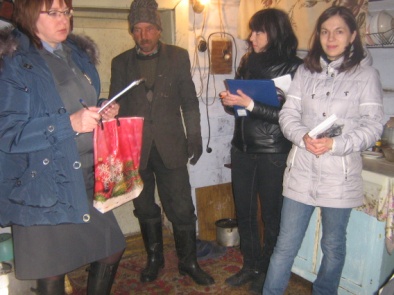 В период с 16 по 23 февраля 2014 года на территории МО Слюдянский район в соответствии с распоряжением заместителя Председателя Правительства Иркутской области  В.Ф.Вобликовой от 03 февраля 2014 года № 6-рзп  проведено областное межведомственное профилактическое мероприятие «Кинотеатр».   Всего специалистов, задействованных в проведении мероприятия – 134 человека (119 педагогов школ, 2 – штатные работники КДН, 3 – инспектора ГДН ОМВД, 1- инспектор ПДН ЛоП, 3 – специалиста ОКДН, 1 – специалист управления по социальному развитию, 2 – соц. педагоги КЦСОН, 3 – УУП ОМВД). 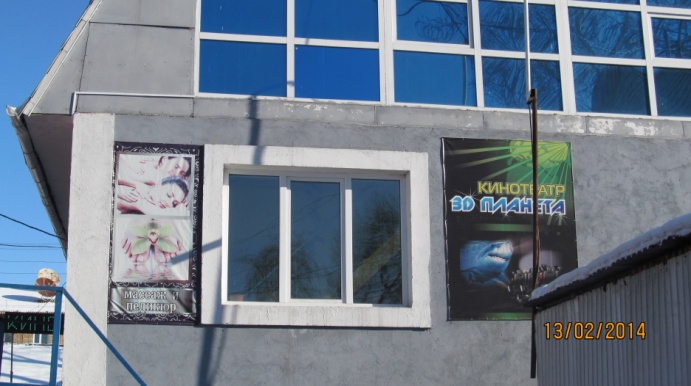 В ходе проведения рейдовых мероприятий в ночное время выявлено 24 подростка, которые были доставлены по месту жительства и переданы родителям  (законным представителям). Составлено 12 протоколов об административных правонарушениях по ст.3 ч.2 Закона Иркутской области членами КДНиЗП. В образовательных организациях района проведены классные часы для  обучающихся 5-11 классов на тему «Подросток и закон». Данным мероприятием охвачено 2596 подростков.В период с 17 по 31 октября 2014 года в связи с увеличением количества дорожно-транспортных происшествий с участием детей и подростков на территории Иркутской области Главным управлением МВД России по Иркутской области проводилась акция «Дети на дороге». Данное мероприятие направлено на профилактику детского дорожно-транспортного травматизма. 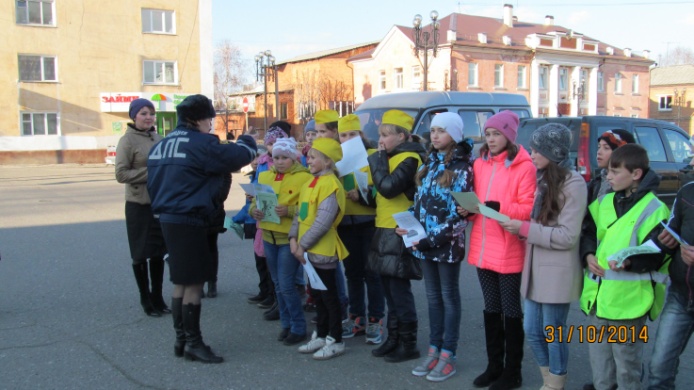 В рамках акции в образовательных организациях района проведены мероприятия для  детей и их родителей (законных представителей):  в течение недели проходили классные часы и беседы на темы «Безопасность пешеходов», «Дорога в школу, дорога домой», «Я велосипедист», «Мы учимся соблюдать правила дорожного движения», «Азбука безопасности» и др. переданы детские рисунки и письма-обращения к водителям с просьбой: быть бдительными на дороге,  особенно там, где дорога проходит вблизи детских учреждений,  уважать участников дорожного движения, пропускать пешеходов на пешеходных переходах.             Комиссией по делам несовершеннолетних и защите их прав в МО Слюдянский район совместно ОГИБДД, ГДН ОМВД России по Слюдянскому району и отрядами ЮИД  образовательных организаций 31.10.2014 года проведена акция «Дети на дороге!». Акция проходила одновременно на центральной площади г. Слюдянка и площади Дома торговли г. Байкальска. Юными инспекторами  водителям были переданы детские рисунки и письма-обращения к водителям с просьбой: быть бдительными на дороге,  особенно там, где дорога проходит вблизи детских учреждений,  уважать участников дорожного движения, пропускать пешеходов на пешеходных переходах. В рамках проведения Недели правовой помощи детям 17-20 ноября 2014 года КДНиЗП организованы и проведены общегородские родительские собрания для несовершеннолетних, состоящих на учете в КДНиЗП и их родителей. 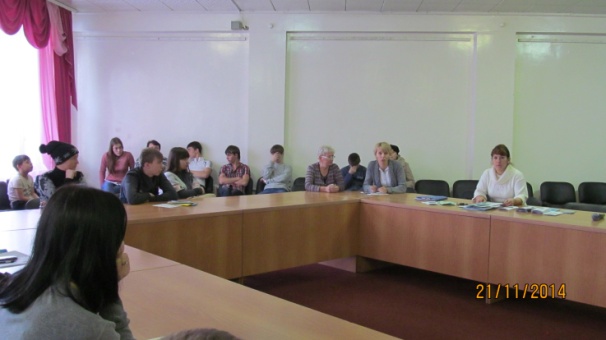 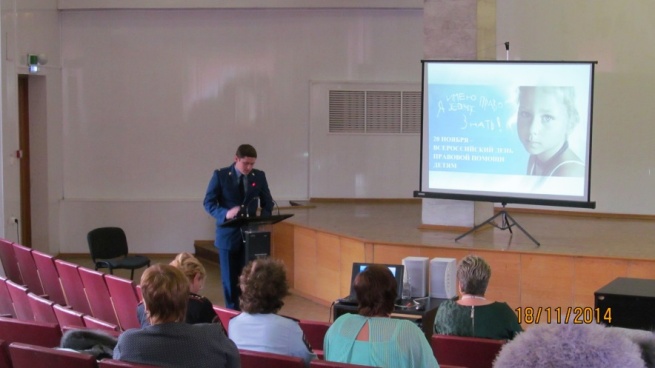 Комиссией по делам несовершеннолетних и защите их прав в МО Слюдянский район разработана муниципальная  программа  «Профилактика безнадзорности и правонарушений несовершеннолетних в муниципальном образовании Слюдянский район», которая работает на территории  с 2007 года. В 2014 году из районного бюджета выделено на реализацию мероприятий по программе 100 тысяч рублей. В рамках реализации программы в 2014 году  проведена акция «Соберем ребенка в школу»,  комиссией приобретено 125 канцелярских наборов  на общую сумму 50000 (пятьдесят) тысяч рублей. Наборы переданы детям, состоящим на учете в КДНиЗП, проживающим в социально неблагополучных семьях.  Также через средства массовой информации  (газеты «Славное море», «Байкал-новости») была объявлена акция по сбору школьных вещей и принадлежностей для детей из малоимущих семей. Благодаря жителям района помощь в подготовке детей к новому учебному году получили еще около 40 семей, находящихся в трудной жизненной ситуации.В рамках программы «Профилактика безнадзорности и правонарушений несовершеннолетних и защите их прав в МО Слюдянский район на 2014-2018 годы» для проведения новогодней елки приобретаются новогодние подарки и сладости в мешок Деда Мороза. Также привлекаются индивидуальные предприниматели: комиссией изготавливаются обращения к индивидуальным предпринимателям и разносятся по торговым точкам.     Через СМИ комиссия обращается ко всем жителям района, желающим оказать помощь в проведении новогодней елки для детей из семей, находящихся в трудной жизненной ситуации. Местные жители с большой охотой отзываются на призыв комиссии оказать спонсорскую помощь к Новому году, приносят в комиссию игрушки, сладости, фрукты, из которых формируются дополнительные подарки. В 2014 году из бюджета района выделено 50000 рублей, на которые приобретен 205 подарков и сладости в мешок Деда мороза. Новогодние елки для детей, состоящих на учете в КДНиЗП проведены в г. Слюдянка и г. Байкальск. Помощь в организации и проведении новогоднего праздника в г. Байкальске оказало ОКДН Байкальского МО.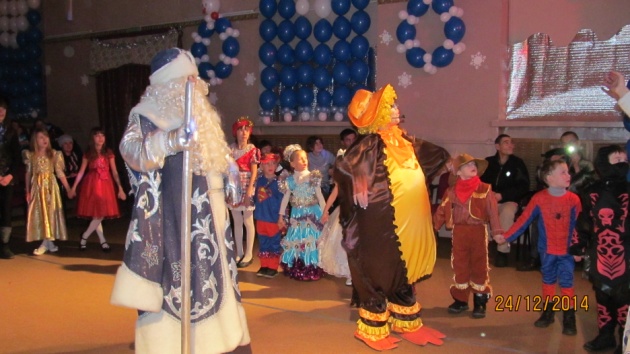 Особое  внимание  уделяется  трудоустройству подростков, комиссией  и администрацией муниципального образования Слюдянский район  с ОГКУ ЦЗН Слюдянского района заключены Соглашения о сотрудничестве по обеспечению занятости подростков. Главной целью заключения Соглашений является взаимодействие по обеспечению занятости детей, находящихся в трудной жизненной ситуации, испытывающих трудности в поиске работы, и состоящих на учете в КДНиЗП, а также реализации мер по профилактике безнадзорности и правонарушений несовершеннолетних  в возрасте от 14 до 18 лет. В средствах массовой информации публикуется информация о трудоустройстве несовершеннолетних подростков. 	 Из бюджета МО Слюдянский район в 2014 году на трудоустройство подростков выделено 300 тысяч рублей в рамках реализации муниципальной программы «Развитие образования МО Слюдянский район», трудоустроено 156 несовершеннолетних, все были трудоустроены на базе образовательных учреждений. Размер материальной поддержки несовершеннолетних граждан в среднем составил  769,42   рублей на  1 участника  работ. Средний период участия во временной занятости на  1 подростка составил 0,5  месяца.      За отчетный период в области гражданской обороны, защите населения и территории от чрезвычайных ситуаций природного и техногенного характера, а также  в целях минимизации и ликвидации последствий терроризма и экстремизма отделом ГО и ЧС подготовлены проекты 32  постановлений,  распоряжений, инструкций: Подготовлено и проведено 22 заседания Комиссий, созданных при администрации муниципального образования Слюдянский район, из них:- по предупреждению и ликвидации чрезвычайных ситуаций и обеспечению пожарной безопасности – 18;- по антитеррористической комиссии – 4;       Разработаны планы:- основных мероприятий администрации МО Слюдянский район в области гражданской обороны, защите населения и территории от чрезвычайных ситуаций природного и техногенного характера, обеспечения пожарной безопасности и безопасности людей на водных объектах; - план действий по предупреждению и ликвидации чрезвычайных ситуаций природного и техногенного характера;- план гражданской обороны и защиты населения МО Слюдянский район;-  план эвакуации населения на территории МО в паводкоопасный период;- план эвакуации  при возникновении разрушительного землетрясения;- план эвакуации при ЧС на объектах тепловодоснабжения в отопительный период 2014-2015гг.- план ликвидации последствий возможного сильного землетрясения на территории МО Слюдянский район;- план приема и размещения эвакуируемого населения;- план работы эвакуационной комиссии;- план ликвидации последствий розлива нефти и нефтепродуктов на территории Слюдянского района.Проведена корректировка:- паспорта гидрологической безопасности МО Слюдянский район;-плана приведения в готовность нештатных аварийно-спасательных формирований администрации;- плана гражданской обороны Слюдянского района.Мероприятия, проводимые по совершенствованию гражданской обороны на территории МО Слюдянский район:- корректировка перечня эвакуационных органов, развертываемых на территории МО Слюдянский район;- уточнение мест размещения, эвакуации, схем маршрута;- проведения заседаний  членов эвакуационной комиссии района;- создание и поддержание в готовности эвакуационных органов на территории района;- проверка документации эвакуационных органов, подготовка их состава к действиям по предназначению.Разработана  муниципальная целевая Программа: «Обеспечение комплексных мер безопасности в муниципальном образовании Слюдянский район на 2014-2018гг.»В рамках данной программы приняты подпрограммы:   - «организация и осуществление мероприятий по гражданской обороне, защите населения и территории муниципального образования Слюдянский район от чрезвычайных ситуаций природного и техногенного характера»;-  «противодействие экстремизму в Слюдянском муниципальном районе»;- «обеспечение личной безопасности граждан, охраны общественного порядка и обеспечения  общественной безопасности, борьбы с преступностью в Слюдянском муниципальном  районе 2014-2018гг.» администрациям городских и сельских поселений, руководителям предприятий, организаций всех форм собственности в разработке нормативно-правовых актов, планов действий по ликвидации ЧС природного и техногенного характера, разработаны паспорта антитеррористической защищенности объектов с массовым пребыванием людей.Отделом по делам ГО и ЧС, администрацией  муниципального образования Слюдянский  район организована подготовка и повышение квалификации руководящего состава, специалистов звена территориальной подсистемы единой государственной системы предупреждения и ликвидации чрезвычайных ситуаций, предполагающие проведение комплекса мероприятий с целью минимизирования рисков, повышения безопасности населения и сохранности материальных средств.В течение отчетного периода, отделом  осуществлялись проверки мест массового отдыха населения района на водоемах, осуществлялся выезд в составе оперативных групп, в места  возникновения ЧС, проводились мероприятия по оказанию помощи в ликвидации последствии дорожно-транспортных происшествий, аварийных ситуаций  в жилищно-коммунальном хозяйстве, пожарах в лесных массивам и жилом секторе, выбросам химически опасных веществ «Аммиак».В соответствии  с Планом  основных мероприятий муниципального образования Слюдянский район  в области гражданской обороны, предупреждения и ликвидации чрезвычайных ситуаций, обеспечения пожарной безопасности и безопасности людей на водных объектах в 2014 году  проведено 10 командно-штабных учений и тренировок.В целях повышения готовности администрации и служб МО Слюдянский район к реагированию на угрозу или возникновение чрезвычайных ситуаций, эффективности взаимодействия привлекаемых сил и средств муниципальных служб  при отделе по делам ГО и ЧС действует орган повседневного управления: сектор ЕДДС администрации МО Слюдянский район в количестве 5 чел. Служба функционирует с 29 декабря 2010 года. Проведена работа по выводу на пульт ЕДДС Слюдянского района управления системой оповещения П160, принят на работу инженер по обслуживанию данной системы. Финансирование деятельности ЕДДС и инженера по обслуживанию системы оповещения осуществляется за счет соглашений с главами администраций 8 городских и сельских поселений о передачи части своих полномочий на содержание ЕДДС. Помещение ЕДДС предоставлено администрацией МО Слюдянский район и составляет 48 кв.м. В помещении имеется необходимая оргтехника, средства связи, оборудован уголок отдыха и приема пищи.Оперативный дежурный ЕДДС осуществляет координацию действий дежурных и диспетчерских служб района, в первую очередь имеющих силы и средства постоянной готовности к реагированию на возникающие ЧС для повышения готовности органов управления и служб МО к реагированию  на угрозу или возникновении ЧС.В отчетном периоде сотрудниками ЕДДС отработано тренировок и рисков по вводным  ЦУКС ГУ МЧС России по Иркутской области, Сибирского регионального Центра - 42. Ежемесячно  осуществляют работу по корректировке паспортов территорий, участвуют в проведении командно-штабных учений, проводимых отделом по делам ГО и ЧС, ГУ МЧС России по Иркутской области.В 2014 году проведена работа с главами городских и сельских поселений с целью передачи полномочий по ГОЧС в полном объеме с уровня поселений на уровень муниципального района. Результатом этой работы явилось заключение соглашений с двумя городскими и 4 сельскими поселениями о передаче полномочий по ГОЧС на уровень муниципального района, что позволит более эффективно осуществлять мероприятия по предупреждению и ликвидации ЧС природного и техногенного характера, обеспечивать безопасность граждан на водных объектах, обеспечивать своевременное оповещение и информирование населения в границах территории поселений об угрозе или возникновении ЧС, в случае необходимости организовать проведение  аварийно-спасательных и иных неотложных работ, осуществить эвакуацию граждан и материальных ценностей в безопасные районы. На пульте ЕДДС района установлено новое оборудование по оповещению населения Слюдянского района, «Пульт управления системой оповещения П-166М», «Система оповещения руководящего состава «Рупор» -  на сумму 1 000 080 руб. Данные мероприятия позволят нам в дальнейшем проводить модернизацию сирен для оповещения населения Слюдянского района, установлена прямая связь с ЦУКСом МЧС Иркутской области, оповещение руководящего состава производится без участия человека, посредствам автоматической обзвонки ранее заложенных в программу абонентов.Заключены 2 соглашения с гг. Слюдянка и Байкальск о взаимном обслуживании системы оповещения района, вывод системы оповещения на пульт управления ЕДДС района, о содержании дополнительной единицы инженера по обслуживанию системы оповещения.С Южным поисково-спасательным отрядом заключено соглашение о мобильном пункте жизнеобеспечения.По программе «Обеспечение комплексных мер безопасности в Слюдянском районе на 2014-2018 год» выполнены мероприятия:- проведено обучение руководящего состава администрации, директоров школ, преподавателей ОБЖ в области гражданской обороны,  всего обучение прошли 14 человек, затрачено 14 000 руб.;- приобретено форменное обмундирование для инспекторов ЕДДС, руководящего состава единой системы реагирования на чрезвычайные ситуации на сумму 36 000 руб.;- приобретено специальное оборудование, компьютеры и оргтехника для участковых уполномоченных на сумму 147 000 руб.По подпрограмме «Противодействие экстремизму в Слюдянском районе» принимали участие:- с целью воспитания уважения, принятия и правильного понимания многообразия культур нашего мира, форм самовыражения и способа проявления человеческой индивидуальности в интеллектуальном конкурсе-викторине среди учащихся общеобразовательных школ, посвященный международному дню толерантности – 3 000 руб.;- с целью обеспечения защиты прав и свобод граждан, внедрение в социальную практику установок толерантного сознания, совершенствование системы профилактических мер антиэкстремистской направленности в конкурсе «Юный спасатель», среди учащихся школ Слюдянского района – 7 000 руб.;- с целью обеспечения защиты прав и свобод граждан, внедрение в социальную практику установок толерантного сознания, совершенствование системы профилактических мер антиэкстремистской направленности в районом молодежном слете толерантности «Байкальский ориентир 2014» - 10 000 руб. химической опасности, при угрозах антитеррористической безопасности, на стенде имеется схема оповещения с указанием телефонов всех служб и руководящего состава района – 180 000 руб.       В 2014 году в Слюдянском районе Федеральным государственным бюджетным учреждением науки, Институтом земной коры Сибирского отделения Российской академии наук было проведено изучение и дана оценка условий развития природного и техногенного мегафакторов, способствующих формированию геологических процессов, определяющих высочайший уровень опасности и риска для инфраструктуры Слюдянского района.Основным видом работы являлось раскрытие сущности условий развития опасных геологических процессов, определение уровня опасности территории Слюдянского района, дать прогностическую предпосылку последствий природно-технических катастроф, определить необходимость возведения защитных сооружений и представление принципиальной схемы защиты, составление карт зонирования уровней опасности освоенных территорий Култукского, Байкальского, Слюдянского Утуликского и Новоснежненского муниципальных образований.По результатам данного научного исследования был представлен заключительный ответ о научно-исследовательской работе по Государственному контракту от 19.12.2014 года № 2014.384750 «Изучение и оценка условий развития природного и техногенного мегафакторов, способствующих формированию геологических процессов, определяющих высочайший уровень опасности и риска для инфраструктуры Слюдянского района». К отчету прилагается экспертная оценка эксперта, директора Восточно-Сибирского института проектирования транспортных систем, профессора кафедры «Строительство железных дорог, мостов и тоннелей» федерального государственного бюджетного образовательного учреждения высшего профессионального образования «Иркутского государственного университета путей сообщения», доктора технических наук, доцента Подвербного В.А.Данная информация доведена до всех глав городских и сельских поселений Слюдянского района.Спасательными организациями Слюдянского района БПСО и ЮПСО была оказана помощь в ликвидации разрушительного наводнения в пос. Аршан. Южным поисково-спасательным отрядом была обнаружены и выведены из опасной зоны группа туристов, проводились аварийно-спасательные и восстановительные работы.1. В целях профилактики терроризма и экстремизма, минимизации и ликвидации последствий проявления терроризма и экстремизма на территории района:- разработать План мероприятий по профилактике терроризма и экстремизма;- создать антитеррористическую комиссию района, а также постоянно действующую рабочую группу;- разработать План мероприятий  по координации антитеррористической деятельности;- провести заседания антитеррористической комиссии.2.  В целях обеспечения безопасности и охраны жизни людей на водных объектах:- создать районную противопаводковую комиссию;- активизировать работу по готовности сил и средств районного звена ТП РСЧС;- разработать план основных мероприятий по обеспечению безопасности людей, охране их жизни и здоровья на водных объектах.3. Провести проверку технической готовности автоматизированной системы централизованного оповещения ГО и информирования населения.-  развивать систему оповещения на базе оборудования П166М.5. В целях стабилизации обстановки с пожарами и совершенствования мероприятий, направленных на их предупреждение, снижения негативных последствий от них, совершенствования пропагандистской деятельности:- организовать проведение месячника пожарной безопасности;- создать комиссию по координации действий по борьбе с лесными пожарами;- провести корректировку паспортов пожарной безопасности, плана первоочередного жизнеобеспечения пострадавшего населения;- провести разъяснительную работу с населением, учащимися общеобразовательных школ по мерам пожарной безопасности и правилам нахождения в лесу.6. В целях предупреждения своевременного реагирования при ликвидации последствий разливов нефти и нефтепродуктов:- провести оценку способности нештатных АСФ решать задачи по ликвидации разливов нефти и нефтепродуктов;- рекомендовать организациям, осуществляющим деятельность с нефтью и нефтепродуктами. 7. В целях подготовки и повышения квалификации руководящего, командно-начальствующего состава, специалистов звеньев территориальной подсистемы единой государственной системы предупреждения и ликвидации чрезвычайных ситуаций, выполнить план комплектования УМЦ в полном объеме.            Районной Думой перед администрацией муниципального образования Слюдянский район в  2014 году ставились следующие вопросы,  требующие  информационного разъяснения специалистов: 
- по обращению жителей ул. 40 лет Октября с вопросом предстоящего 
строительства обхода федеральной трассы г. Слюдянки;- по обращению депутатов районной Думы с вопросом установки павильонов в 
охранных зонах тепловых сетей и сетей водоснабжения;- по обращению ОАО «Байкалконструкция» об увеличении кадастровой 
стоимости земельных участков и увеличения налоговых ставок. - по обращению жителей дома N231 по ул. Гагарина г. Байкальска с вопросом о 
законности выделения земель под строительство в районе данного дома. - по обращению фракции ВПП «Единая Россия» с вопросом об изменении в 
законодательстве РФ и Иркутской области о кадастровой стоимости объектов 
недвижимости. - по обращению жителей поселка Мангутай о возможности передачи объектов 
электрохозяйства на баланс «Облкоммунэнерго» для их содержания. - по обращению жителей поселка Мурино по вопросу продажи недвижимого 
имущества ЖТК по ул. Байкальская д.2. - по вопросу обеспечения дровами жителей пос. Новоснежный. - по обращению жителей микрорайона Перевал по вопросу некачественного 
предоставления услуг энергоснабжения. В ходе заседаний Районной Думы депутатам были даны пояснения по данным вопросам. Все другие вопросы рассматривались на заседании Думы в соответствии с требованиями федерального и областного законодательства, согласно утвержденному плану работы.Наименование показателяЕд. изм.20142013Динамика  2014/ 2013Среднемесячная начисленная заработная плата (без выплат социального характера) - всего,руб.21644,019327,0112,09в том числе:Лесозаготовкируб.130201452589,64Добыча полезных ископаемыхруб.31554,730763102,57Обрабатывающие производстваруб.2898722551128,54Производство и распределение электроэнергии, газа и водыруб.2035718345110,97Строительстворуб.3934434408114,35Транспорт и связьруб.165631709396,90Государственное управление и обеспечение военной безопасности; обязательное социальное обеспечениеруб.4148640102103,45Образованиеруб.1993018902105,44Здравоохранение и предоставление социальных услугруб.2323420295114,48Предоставление прочих коммунальных, социальных и персональных услугруб.22246,815121147,13Разработана проектно-сметная  документация по строительству второй очереди «Спортивно-оздоровительного комплекса в г. Слюдянка», получено: - положительное заключение государственной экспертизы № 1363-12/97-37-1009/02 объекта капитального строительства спортивно-оздоровительный комплекс (I, II этапы строительства), проектная документация и результаты инженерных изысканий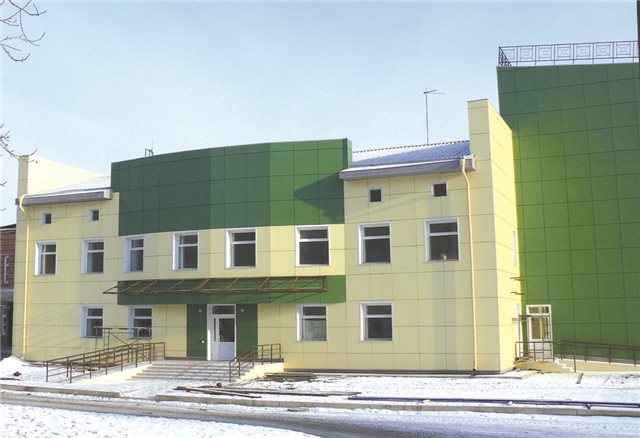 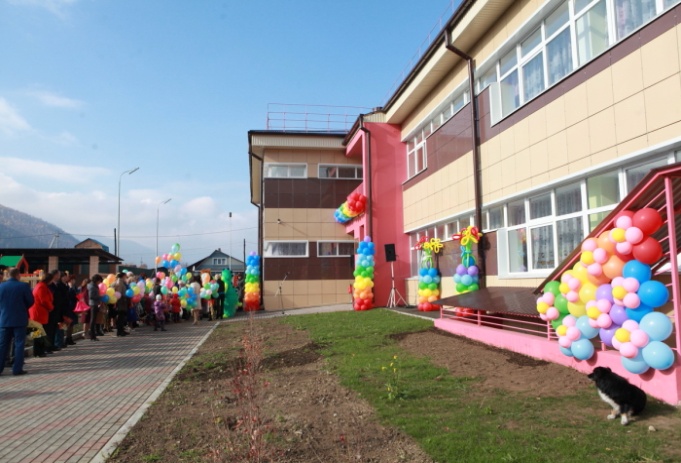 Детские сады на 110 мест п. Култук и г. Слюдянка        Строительство детских садов на 110 мест в п. Култук и г. Слюдянка осуществлялось в рамках реализации подпрограммы «Дошкольное, общее и дополнительное образование» на 2014-2018 годы государственной программы Иркутской области «Развития образования» на 2014-2018 годы.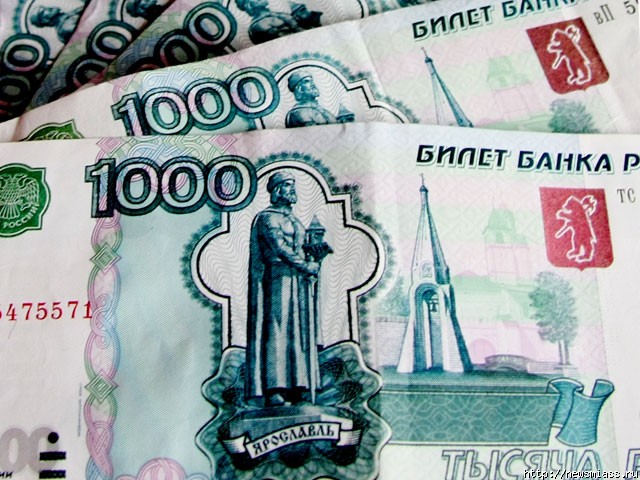 - создана инфраструктура поддержки малого и среднего предпринимательства на территории района - Ассоциации некоммерческого партнерства «Центр содействия предпринимательству Слюдянского района».  В рамках работы Центра функционирует приемная Уполномоченного по защите прав предпринимателей Иркутской области для решения проблемных вопросов, возникающих между субъектами предпринимательства и органами власти.В 2014 году действуют соглашения на осуществление регулярных пассажирских перевозок автобусами с перевозчиками, осуществляющими перевозку пассажиров по регулярным пригородным автобусным маршрутам с администрацией муниципального образования Слюдянский  район на 3-х летний период.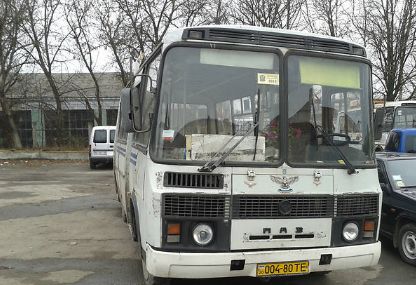            Одной из мер, способствующих сдерживанию роста цен, являлась организация на территории муниципального образования Слюдянский район регулярных ярмарок (ярмарок выходного дня, сезонных ярмарок по продаже сельскохозяйственной продукции), где сельхозпроизводители, товаропроизводители реализовывали продукты питания по ценам 10-15% ниже сложившихся на потребительском рынке. 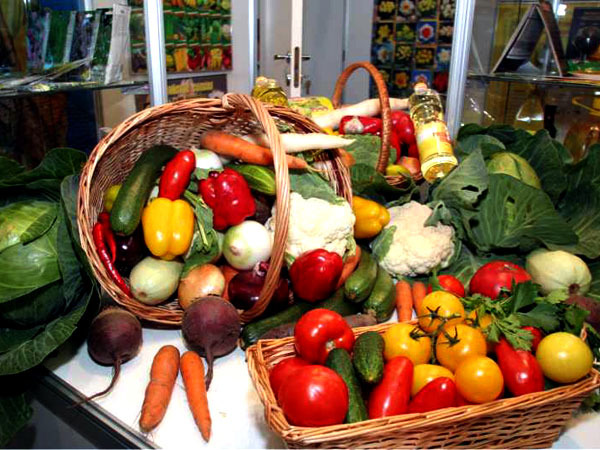 Наименование  муниципального образованияКоличество объектов, направленных на согласованиеКоличество объектов, согласованных к передачеКултукское МО1 объект1 объектПортбайкальское МО 1 объект1 объектБыстринское МО1 объект1 объектУтуликское МО1 объект1 объектСлюдянское МО1 объект1 объектНовоснежнинское МО2 объекта2 объекта         Молодежь Слюдянского района активно принимает участие во всех областных мероприятиях, проводимых Министерством по физической культуре, спорту и молодежной политике и достигла следующих результатов в 2014 году: - Бал добровольцев «Хрустальное сердце Байкала». Участниками бала стали победители конкурса, который проводился по номинациям «Добровольческий поступок года», «Юный доброволец года», «Добровольческая акция года». «Добровольчество в СМИ».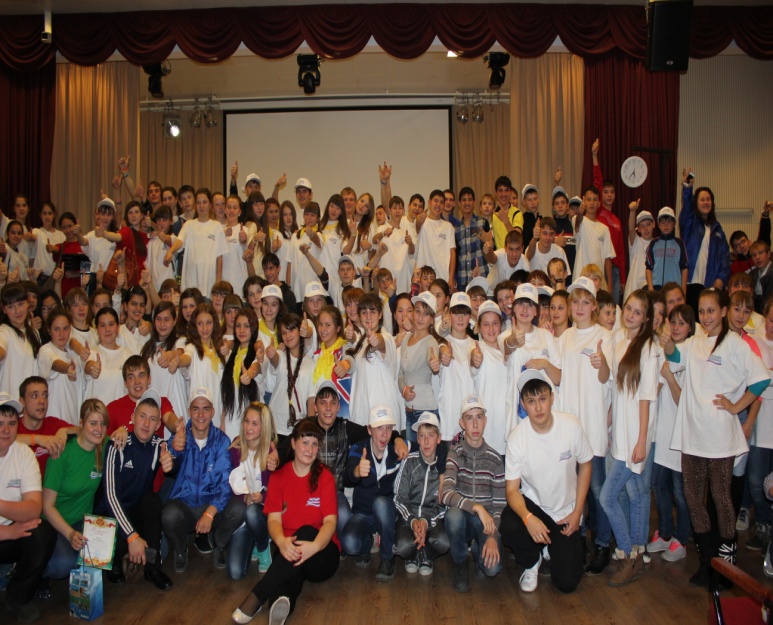 № п/пПоказателиед. изм.2013 год2014 годДинамика 2014/2013,                         + прирост,                   - снижение1Количество зарегистрированных преступленийед745650-12,81Количество раскрытых преступленийед4154272,92Количество  пострадавших в ДТПед11981-31,93Количество тяжких и особо тяжких преступлений против личностиед434Количество имущественных преступленийед363302-16,85Количество аварий на улично - дорожной сетиед896724,7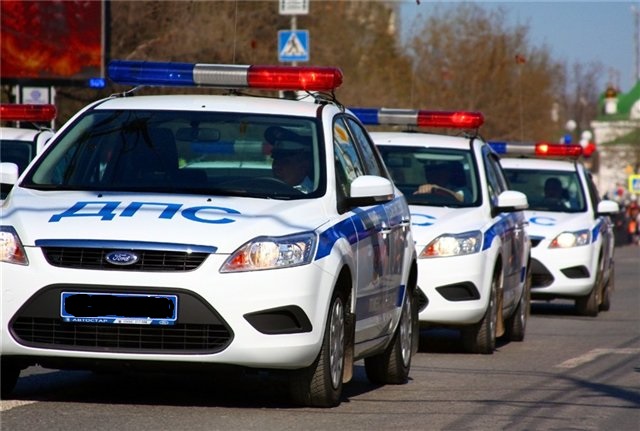 В 2014 году организовано и проведено три  рабочих заседания Комиссии по безопасности дорожного движения, где были рассмотрены следующие вопросы: -  освещение  и разметка улично-дорожной сети муниципальных образований; - соответствие пешеходных переходов нормативным требованиям;-   ремонт улично-дорожной сети  муниципальных образований  в  2014 году;        22 августа 2014 года комиссией по делам несовершеннолетних в СДК «Перевал» организован праздник для первоклассников. На празднике присутствовали будущие первоклассники и их родители из семей, состоящих на учете в комиссии. В конце праздника 43 первоклассника получили ранцы с канцелярскими принадлежностями, которые выделил  фонд Юрия Тэна.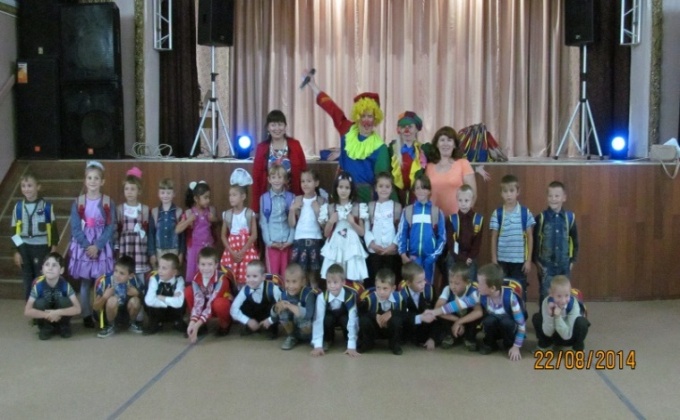 Комиссией по делам несовершеннолетних и защите их прав в МО Слюдянский район совместно ОГИБДД, ГДН ОМВД России по Слюдянскому району и отрядами ЮИД  образовательных организаций 31.10.2014 года проведена акция «Дети на дороге!». Акция проходила одновременно на центральной площади г. Слюдянка и площади Дома торговли г. Байкальска. Юными инспекторами  водителям были 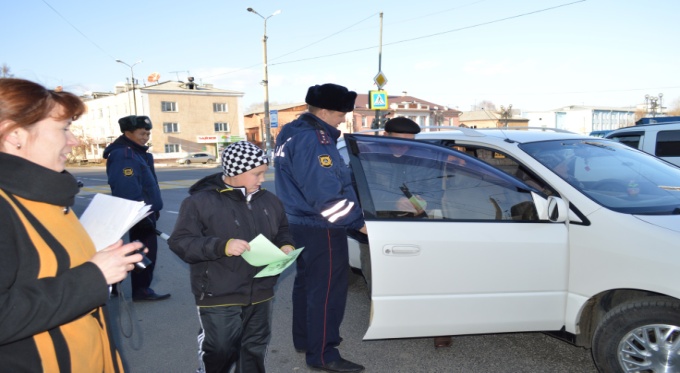 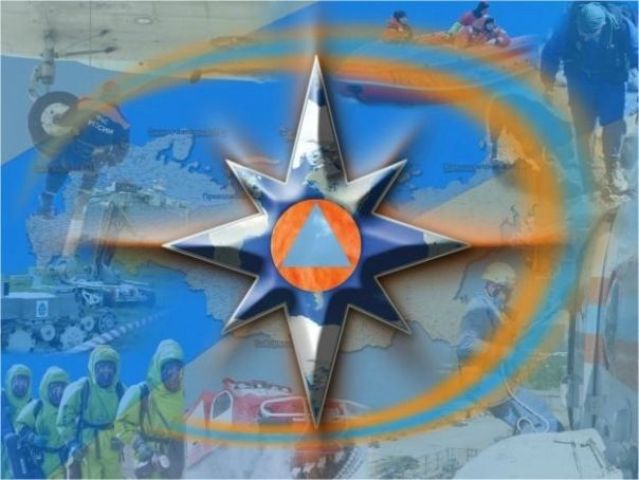 В апреле 2014 года в соответствии с распоряжением администрации муниципального образования Слюдянский район проведена комплексная проверки состояния автоматизированной системы оповещения населения при ЧС природного и техногенного характера в мирное и военное время.        Организована методическая помощьСовместно с КСПИК разработаны и внедрены во все образовательные  учреждения Слюдянского района 36 «Уголков гражданской обороны», в этих уголках имеется вся необходимая для ознакомления информация о пожарной безопасности, безопасности на водных объектах, как в летнее, так и в зимнее время, о дорожной безопасности на автомобильной и железной дороги, действия человека при селях, землетрясениях, наводнениях  при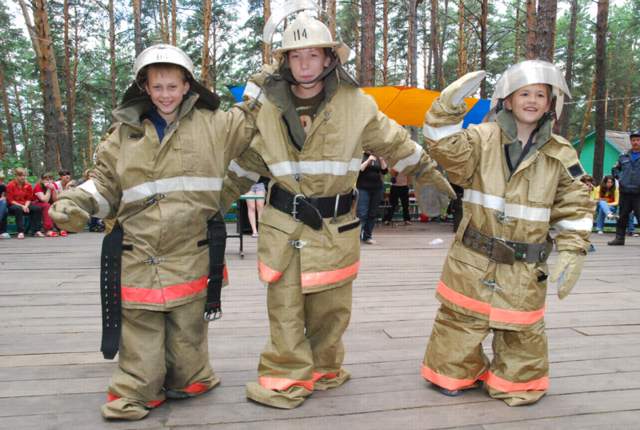 СРАВНИТЕЛЬНЫЕ ПОКАЗАТЕЛИ РАЗВИТИЯ СЛЮДЯНСКОГО МУНИЦИПАЛЬНОГО РАЙОНА (МУНИЦИПАЛЬНЫЕ ОБРАЗОВАНИЯ  II ГРУППЫ) ИРКУТСКОЙ ОБЛАСТИ ЗА 2014 ГОДСРАВНИТЕЛЬНЫЕ ПОКАЗАТЕЛИ РАЗВИТИЯ СЛЮДЯНСКОГО МУНИЦИПАЛЬНОГО РАЙОНА (МУНИЦИПАЛЬНЫЕ ОБРАЗОВАНИЯ  II ГРУППЫ) ИРКУТСКОЙ ОБЛАСТИ ЗА 2014 ГОДСРАВНИТЕЛЬНЫЕ ПОКАЗАТЕЛИ РАЗВИТИЯ СЛЮДЯНСКОГО МУНИЦИПАЛЬНОГО РАЙОНА (МУНИЦИПАЛЬНЫЕ ОБРАЗОВАНИЯ  II ГРУППЫ) ИРКУТСКОЙ ОБЛАСТИ ЗА 2014 ГОДСРАВНИТЕЛЬНЫЕ ПОКАЗАТЕЛИ РАЗВИТИЯ СЛЮДЯНСКОГО МУНИЦИПАЛЬНОГО РАЙОНА (МУНИЦИПАЛЬНЫЕ ОБРАЗОВАНИЯ  II ГРУППЫ) ИРКУТСКОЙ ОБЛАСТИ ЗА 2014 ГОДСРАВНИТЕЛЬНЫЕ ПОКАЗАТЕЛИ РАЗВИТИЯ СЛЮДЯНСКОГО МУНИЦИПАЛЬНОГО РАЙОНА (МУНИЦИПАЛЬНЫЕ ОБРАЗОВАНИЯ  II ГРУППЫ) ИРКУТСКОЙ ОБЛАСТИ ЗА 2014 ГОДСРАВНИТЕЛЬНЫЕ ПОКАЗАТЕЛИ РАЗВИТИЯ СЛЮДЯНСКОГО МУНИЦИПАЛЬНОГО РАЙОНА (МУНИЦИПАЛЬНЫЕ ОБРАЗОВАНИЯ  II ГРУППЫ) ИРКУТСКОЙ ОБЛАСТИ ЗА 2014 ГОДСРАВНИТЕЛЬНЫЕ ПОКАЗАТЕЛИ РАЗВИТИЯ СЛЮДЯНСКОГО МУНИЦИПАЛЬНОГО РАЙОНА (МУНИЦИПАЛЬНЫЕ ОБРАЗОВАНИЯ  II ГРУППЫ) ИРКУТСКОЙ ОБЛАСТИ ЗА 2014 ГОДСРАВНИТЕЛЬНЫЕ ПОКАЗАТЕЛИ РАЗВИТИЯ СЛЮДЯНСКОГО МУНИЦИПАЛЬНОГО РАЙОНА (МУНИЦИПАЛЬНЫЕ ОБРАЗОВАНИЯ  II ГРУППЫ) ИРКУТСКОЙ ОБЛАСТИ ЗА 2014 ГОДСРАВНИТЕЛЬНЫЕ ПОКАЗАТЕЛИ РАЗВИТИЯ СЛЮДЯНСКОГО МУНИЦИПАЛЬНОГО РАЙОНА (МУНИЦИПАЛЬНЫЕ ОБРАЗОВАНИЯ  II ГРУППЫ) ИРКУТСКОЙ ОБЛАСТИ ЗА 2014 ГОДСРАВНИТЕЛЬНЫЕ ПОКАЗАТЕЛИ РАЗВИТИЯ СЛЮДЯНСКОГО МУНИЦИПАЛЬНОГО РАЙОНА (МУНИЦИПАЛЬНЫЕ ОБРАЗОВАНИЯ  II ГРУППЫ) ИРКУТСКОЙ ОБЛАСТИ ЗА 2014 ГОДСРАВНИТЕЛЬНЫЕ ПОКАЗАТЕЛИ РАЗВИТИЯ СЛЮДЯНСКОГО МУНИЦИПАЛЬНОГО РАЙОНА (МУНИЦИПАЛЬНЫЕ ОБРАЗОВАНИЯ  II ГРУППЫ) ИРКУТСКОЙ ОБЛАСТИ ЗА 2014 ГОДСРАВНИТЕЛЬНЫЕ ПОКАЗАТЕЛИ РАЗВИТИЯ СЛЮДЯНСКОГО МУНИЦИПАЛЬНОГО РАЙОНА (МУНИЦИПАЛЬНЫЕ ОБРАЗОВАНИЯ  II ГРУППЫ) ИРКУТСКОЙ ОБЛАСТИ ЗА 2014 ГОДПоказателиединица измеренияСлюдянский р-нг. Черемховог. Зимаг. ТулунНижнеилимский р-нНижнеудинский р-нУсть-Кутский р-нИркутский р-нБодайбинский р-нТайшетский р-нКиренский р-нКатангский р-нЧисленность населениятыс. чел39,83351,37331,4442,02950,59564,99150,718107,0120,92375,49918,53,484Средняя заработная плата предприятий и организаций без МБруб.315032778633049,427616,537630,629985,448099,12704054541,93038744863,962056,6Средняя заработная плата педагогических работников в дошкольных учрежденияхруб.25405,924545,52451224549,831744,424522,633820,924187,932115,624401,23345737876,1Средняя заработная плата педагогических работников в общеобразовательных учрежденияхруб.28851,129145,530550,229510,738635,628803,839961,336367,340653,529315,740313,848099,8Средняя заработная плата педагогических работников учреждений дополнительного образованияруб.25043,72559024928,324316,332134,324094,633488,326376,133385,62518433977,639270,2Средняя заработная плата работников учреждений культурыруб.1961118647,119468,319483,825501,419724,226781,221107,128034,419665,827264,131107Прожиточный минимум на душу населения руб.91789178917891781110991781110991781110991781110911109Объем промышленного производстватыс. руб.4134905,35791133,416544411619254217505724587821,3837529187087469,438810502,64107972,76483091,3127195273,6на 1 жителя руб.103806,02112727,1852622,1738527,06429895,6970591,641651345,0566231,841854920,5554410,96350437,3736508402,30Ввод жилья, общей площадитыс. м18,225,65,65,98,69,22,4139,51,94,42,20,0на 1 жителям0,4570,4990,1790,1410,1690,1410,0481,3040,090,0580,120Объем строительных работмлн. руб.1950,7259,58- 165,1371,1- -  -- 214,1 - -на 1 жителятыс. руб.48971,95795052,848773- 3928,247334,7169 - - -- 2835,79915 -- Инвестиции в основной капиталтыс. руб.230712,736266712,69043552,7216433,339894772,5838139,93619100399563086,622822701,011204058,05637898,521501154,12на 1 жителя руб.57925191,6911339117685752376600526213490915948344816171399Оборот розничной торговлитыс. руб.32143364926790312447139955574381112436771362052274941065183368160957511499710402879на 1 жителятыс. руб80695,302995902,3222399378,84995066,66886591,79867204,89122347,6346173,862387639,487680739,493281065,4054115636,9116Количество безработныхчел43296441964147079667926136513280154Доходы консолидированного бюджета тыс. руб.1589671,001390653,802476,761592,152243,561578,872330,961105,03926220,901604,963225,669741,60Доходы бюджета на душу населенияруб.39908,392255,81934430,50803000,001362157,601231351,501418659,601418993,2044268,071454075,10716095,90407278,00Расходы бюджета на душу населенияруб.39862,782305,922527,271608,022293,511621,832399,251321,0446205,881636,823311,7710772,05Расходы консолидированного  бюджетатыс. руб.1587854,101421541,8953487,78110001392479,612648531460224,81696376,6966765,71482941,9735212,8450357,7